İÇİNDEKİLERBİRİM ÜST YÖNETİCİ SUNUŞU	I-GENEL BİLGİLERA- Misyon, Vizyon ve DeğerlerB- Yetki,  Görevler ve SorumluluklarC- İdareye İlişkin BilgilerC.1- Fiziksel Yapı1.1- Sosyal Alanlar1.1.1. Yemekhaneler1.1.2. Kantinler1.1.3. Konferans Salonu1.1.4. Spor Tesisleri1.1.5. Öğrenci Toplulukları1.2- Hizmet Alanları 1.2.1. İdari Personel Hizmet Alanları1.2.2. Ambar Alanları1.2.3. Arşiv Alanları1.2.4.Depo Alanları1.2.5.Kırtasiye-Fotokopi Alanları1.2.6.Aile Sağlığı MerkeziC.2- Örgüt YapısıC.3- Bilgi ve Teknolojik Kaynaklar3.1- Bilgisayarlar3.2- Diğer Bilgi ve Teknolojik KaynaklarC.4- İnsan Kaynakları4.1- 657 Sayılı Devlet Memurları Kanununa Göre Çalışan Personel4.2- 2914 Sayılı Yükseköğretim Personel Kanununa Göre Çalışan        Personel4.3- 657 Sayılı Devlet Memurları Kanunun 4/A ve 4/D Maddesine         Göre Çalışan İdari Personelin Eğitim Durumu4.4- 2914 Sayılı Yükseköğretim Personel Kanunun 3/B Maddesine         Göre Çalışan Personelin Eğitim Durumu4.5- 657 Sayılı Devlet Memurları Kanunu 4/A ve 4/D Maddesine        Göre Çalışan İdari Personelin Hizmet Süreleri4.6- 2914 Sayılı Yükseköğretim Personel Kanunun 3/B Maddesine        Göre Çalışan Personelin Hizmet Süreleri4.7- 657 Devlet Memuru Kanunu 4/A ve 4/D Maddesine Göre        Çalışan İdari Personelin Yaş İtibariyle dağılımı4.8- 2914 Sayılı Yükseköğretim Personel Kanunun 3/B Maddesine        Göre Çalışan Personelin Yaş İtibariyle dağılımı4.9- 657 Devlet Memuru Kanunu 4/B Maddesine Göre Çalışan        Sözleşmeli Personel5.0- 657 Devlet Memuru Kanunu 4/B Maddesine Göre Çalışan       Sözleşmeli Personelin Eğitim Durumu5.1- 657 Devlet Memuru Kanunu 4/B Maddesine Göre Çalışan       Sözleşmeli Personelin Hizmet Süreleri5.2- 657 Devlet Memuru Kanunu 4/B Maddesine Göre Çalışan       Sözleşmeli Personelin Yaş İtibariyle Dağılımı5.3- Toplam Personel DağılımıC.5- Sunulan Hizmetler5.1- İdari Hizmetler5.1.1. Beslenme Hizmetleri Birimi5.1.2. Kültür Hizmetleri Birimi5.1.3. Spor Hizmetleri Birimi5.1.4.Öğrenci Danışma Merkezi Hizmetleri5.1.5.Yemek Yürütme Tahakkuk HizmetleriC.6- Yönetim ve İç Kontrol Sistemi6.1- Yönetim6.1.1. Satın Alma ve İhale Süreci6.1.2. Mali Yönetim ve Harcama Öncesi Kontrol6.1.3. İç Kontrol SistemiII.   AMAÇ VE HEDEFLERA- İdarenin Amaç ve HedefleriB-Temel Politikalar ve ÖnceliklerC- Diğer HususlarIII- FAALİYETLERE İLİŞKİN BİLGİ VE DEĞERLENDİRMELERA-Mali Bilgiler1. Bütçe Uygulama Sonuçları1.1- Bütçe Giderleri1.2- Bütçe Gelirleri2. Temel Mali Tablolara İlişkin Açıklamalar3- Mali Denetim Sonuçları4- Diğer HususlarB-Performans Bilgileri1. Faaliyet ve Proje Bilgileri1.1-   Beslenme Hizmetleri Birimi1.1.1. Beslenme Birimi Personel Listesi1.1.2. Kumanya Sayıları1.1.3. İkram-Kokteyl Sayıları1.2-    Kültür Birimi1.2.1. Öğrenci Sosyal Aktivite Toplulukları1.2.2. Öğrenci Toplulukları Tarafından Düzenlenen Bilimsel           Toplantılar ve Kültürel Etkinlikler1.2.3. Öğrenci Toplulukları Tarafından Düzenlenen Etkinlik           Türleri ve Sayıları1.3-    Spor Hizmetleri Birimi1.3.1. Başkanlığımız Tarafından Düzenlenen Üniversitemiz Fakülte           ve Yüksekokullar Arası Spor Faaliyetleri1.3.2. Türkiye Üniversite Sporları Federasyonu Tarafından              Düzenlenen Turnuvalara n Üniversitemizin Katıldığı Spor             Branşları1.3.3. Üniversitemizin Katıldığı Yurt İçi ve Yurt Dışı           Üniversitelerarası Spor Müsabakaları ve Sonuçları1.4.    Öğrenci Danışma Merkezi1.4.1. Sosyal Hizmetler          			1.5.   Yemek Yürütme Tahakkuk Birimi1.5.1.Yemek Yemiş Olan Kişilerin Sayısal Verileri1.5.2.Ücretsiz Yemek Kartı Kullanan Öğrenci Sayısı 2- Performans Sonuçları Tablosu3- Performans Sonuçlarının Değerlendirilmesi     4- Performans Bilgi Sisteminin Değerlendirilmesi5- Diğer Hususlar       IV- KURUMSAL KABİLİYET VE KAPASİTENİN DEĞERLENDİRİLMESİA- ÜstünlüklerB- ZayıflıklarC- DeğerlendirmeV- ÖNERİ VE TEDBİRLERİç Kontrol ve Güvence BeyanıÜST YÖNETİCİ SUNUŞU	23 Nisan 2015 tarihinde kurulan Bandırma Onyedi Eylül Üniversitesi, Sağlık Kültür ve Spor Daire Başkanlığı; öğrencilerin sosyal, kültürel danışma ve rehberlik ile spor ihtiyaçlarını karşılamayı, aynı zamanda eğitim-öğretimin desteklenmesi amacıyla bu alanda uygulama ve araştırmalar yaparak faaliyet alanında bulunan her konuda öğrencilerimize destek olmayı amaçlamaktadır. Ülkemizin geleceğine ışık tutacak gençlerimizin yetiştirilmesinde önemli bir paya sahip olan Üniversitemizin; bu amaçları yerine getirirken öğrenci odaklı olarak planladığı tüm çalışmalarda destek olmaktayız.	5018 sayılı Kamu Mali Yönetimi ve Kontrol Kanunu ile benimsenen yeni kamu mali yönetimi anlayışı; kamu kaynaklarının etkili, ekonomik ve verimli bir şekilde elde edilmesi ve kullanımını, kaynakların stratejik önceliklere göre dağıtımını, hesap verebilirliği, malî saydamlığı, kamu malî yönetiminin yapısını ve işleyişini, tüm malî işlemlerin muhasebeleştirilmesini, raporlanmasını ve malî kontrolü öngörmektedir. Bu kapsamda; Genel bütçe kapsamındaki kamu idareleri, özel bütçeli idareler ve sosyal güvenlik kurumlarının ilgili mali yıla ilişkin birim faaliyet raporlarının harcama yetkilileri tarafından idari sorumlulukları çerçevesinde, her yıl düzenleneceği söz konusu Kanununun 41. maddesinde hüküm altına alınmıştır. 	Kuruluş amacı; öğrencilerin beden ve ruh sağlığının koruması, tedavilerinin sağlanması, barınma, beslenme, çalışma, dinlenme ve ilgi alanlarına göre serbest zamanlarında, ihtiyaç ve beklentilerini karşılayacak bilimsel, kültürel, sanatsal ve sportif faaliyetlerde bulunmalarını sağlayarak, öğrenmeyi zevkli bir uğraş haline getirmek, kaynaşmak, sevgi, saygı, hoşgörü, nezaket gibi değerleri benimseyen bireyler olmaları için, sosyal ve kültürel yönden gelişimlerini destekleyecek hizmetlerin geliştirilmesi ve çeşitlendirilmesi konusunda, sosyal çevrenin ihtiyaç ve talepleri de dikkate alınarak, söz konusu faaliyetlerin başta Öğrencilerimiz olmak üzere tüm personelimize; kimlik, değer ve sosyal beceriler ediniminden kişisel ve mesleki becerilerinin gelişimine kadar geniş bir yelpazede etkili olacağı inancımızla, Dairemizin 2022 yılı faaliyetleri ile ilgili olarak, “Kamu İdarelerince Hazırlanacak Faaliyet Raporları Hakkında Yönetmeliğin” Birim Faaliyet Raporu başlıklı 10’uncu maddesi gereği hazırladığımız Faaliyet Raporu, Üniversitemiz öğrenci ve personeline yönelik olarak yapılan hizmetleri ve bu hizmetlerin daha verimli hale dönüştürülebilmesi için gelecek yıllarda ulaşılmak istenen amaçların ve yapılması düşünülen faaliyetlerin bir plan ve program çerçevesinde gerçekleştirilebilmesine rehber olacaktır. Hedefimiz, büyük bir heyecanla ve azimle geldiğimiz bu noktadan sonra, öncü ve lider bir kurum olma yolunda olan Üniversitemizi ve Ülkemizi daha ileriye taşıyacak çalışmalar yapmak olacaktır.  Bu vesileyle bu raporun hazırlanmasında emeği geçen personelimize teşekkür ediyorum. Saygılarımla.                                                                                               Mehmet KARATEPE							Sağlık Kültür ve Spor Daire BaşkanıI- GENEL BİLGİLERA- Misyon, Vizyon ve DeğerlerMisyon	Kültürüyle ve evrensel değerlerle barışık, bilimsel düşünceye ve teknolojik donanıma sahip, toplumun gelişmesine katkıda bulunacak aydın ve yaratıcı düşünebilen insanlar yetiştirmek amacıyla öğrencilerimizin sosyal, kültürel, sağlık ve beslenme ihtiyaçlarının karşılanmasına yönelik hizmet vermeyi görev edinmiştir.Vizyon	Verilen tüm hizmet alanlarında öğrenci ve çalışana yönelik, kaynaklarını verimli kullanan, bilgi ve teknoloji ile donatılmış, yenilikçi ve öncü bir birim olmaktır.Değerler	İnsan Odaklı Olmak Güvenilir Olmak Değişim ve Gelişime Açık Olmak  Takım Ruhuna Sahip Olmak Sorumluluk Bilincine Sahip Olmak Farkındalık OluşturmakB- Yetki, Sorumluluk ve GörevlerYetki ve Sorumluluk2547 sayılı Yükseköğretim Kanununun 2880 sayılı Kanunla değişik 46. ve 47. maddeleri uyarınca;  ayrıca 124 sayılı Yükseköğretim Üst Kuruluşları ile Yükseköğretim Kurumlarının İdari Teşkilatı Hakkında kanun Hükmünde Kararnamenin 32. maddesi gereğince kurulmuş olan Sağlık Kültür ve Spor Daire Başkanlığı, Yükseköğretim Kurulunun yapacağı plan ve programlar uyarınca, öğrencilerin beden ve ruh sağlığının korunması, beslenme, barınma, çalışma, dinlenme ve boş zamanlarını değerlendirme gibi sosyal ihtiyaçlarını karşılamak ve bu amaçla bütçe imkânları nispetinde okuma salonları, öğrenci kantin ve yemekhaneleri açmak, toplantı, tiyatro ve sinema salonları, spor salonu ve sahaları, kamp yerleri sağlamakla ve bunlardan öğrencilerin en iyi şekilde yararlanmaları için gerekli önlemleri almakla yükümlüdür.2015 yılında hizmete giren Sağlık Kültür ve Spor Daire Başkanlığı hizmet verdiği kesimin bütünü için; öğrencilerin sosyal, kültürel, danışma ve rehberlik ile spor ihtiyaçlarını karşılayan bir hizmet birimi ve aynı zamanda eğitim ve öğretimin desteklenmesi amacıyla bu alanda uygulama ve araştırmaların yapıldığı bir uygulama dairesidir.Sağlık Kültür ve Spor Daire Başkanlığı, Psikolojik Danışma ve Rehberlik Hizmetleri, Sosyal Hizmetler, Kültürel Hizmetler, Beslenme ve Spor Hizmetleri’nin yürütülmesinden sorumludur.	Görevler2547 sayılı Yüksek Öğrenim Kanununun 2880 sayılı Kanunla değişik 46. ve 47. maddeleri uyarınca; ayrıca 124 sayılı Yükseköğretim Üst Kuruluşları ile Yükseköğretim Kurumlarının İdari Teşkilatı Hakkında kanun Hükmünde Kararnamenin 32. maddesi gereğince, Sağlık Kültür ve Spor Daire Başkanlığı’nın görevleri, öğrencilerin beden ve ruh sağlığını korumak, barınma, beslenme, çalışma, dinlenme ihtiyaçlarını sağlamak ve ilgi alanlarına göre boş zamanını değerlendirmek, yeni ilgi alanları kazanmalarına imkân sağlamaktır. Gerek psikolojik ve gerekse sosyal durumlarının iyileşmesine, yeteneklerinin ve kişiliklerinin sağlıklı bir şekilde gelişmesine imkân verecek hizmetler sunmak ve onları ruhsal ve bedensel sağlıklarına özen gösteren bireyler olarak yetiştirmek, birlikte düzenli ve disiplinli çalışma, dinlenme ve eğlence alışkanlıkları kazandırmaktır. Daire Başkanlığımız Rektör tarafından görevlendirilen bir Rektör Yardımcısına ve Genel Sekretere bağlı olarak çalışmalarını sürdürmektedir. Dairede yürütülen başlıca hizmetler şu şekildedir;	Beslenme Hizmetleri Kültür HizmetleriSpor HizmetleriSatınalma HizmetleriSosyal Hizmetler Psikolojik Danışmanlık ve Rehberlik Hizmetleri Tahakkuk HizmetleriC-İdareye İlişkin BilgilerC.1- Fiziksel Yapı	Sağlık Kültür ve Spor Daire Başkanlığı, Merkez Yerleşke içinde Rektörlük Binası 4. katında çalışmalarını yürütmektedir.	Merkez ve tüm yerleşkelerimizde öğrenci ve personel yemekhaneleri ile spor tesisleri Başkanlığımız sorumluluğunda tüm öğrencilerimize eşit koşullarda hizmet vermektedir. 1.1-Sosyal Alanlar1.1.1. Yemekhaneler (Kişi)1.1.2.Kantinler (M2)1.1.2. Sosyal TesislerErdek Meslek Yüksekokulu ve Uygulama Tesisinin de içinde bulunduğu toplam 21.264,88 m2 arsanın içinde yer alan Erdek MYO hizmet binası, otel, restaurant, spor tesisleri Vakıflar Balıkesir Bölge Müdürlüğünden 2029 yılına kadar kiralanmıştır.1.1.3.Konferans Salonu1.1.4. Spor Tesisleri	1.1.4. Spor Tesisleri	1.1.3.Öğrenci Toplulukları2021-2022 /2022-2023 Eğitim- Öğretim Yılında Başkanlığımıza Bağlı 66 Öğrenci Topluluğumuz bulunmaktadır.1.2-Hizmet Alanları 1.2.1.İdari Personel Hizmet AlanlarıOda Sayısı:  Toplam 7 adetDaire Başkanı Odası:1Şube Müdürü Odası: 3Personel Çalışma Odaları: 2Rehberlik Hizmetleri Odası: 1Oda Alanı: Toplam 230 m²1.2.2.Ambar Alanlarıa) Kuru Gıda Deposu 0 adet, b) Soğuk Hava Deposu 0 adet  1.2.3.Arşiv AlanlarıArşiv Sayısı: 1 adetArşiv Alanı:  49,08 m²1.2.4.Depo AlanlarıSpor Malzemeleri Deposu:1 AdetOda Alanı: 60 m² Malzeme- Ekipman Deposu: 3 AdetOda Alanı:150  m²1.2.5.Kırtasiye-Fotokopi Alanları(Kiracı Tarafından İşletilen)Oda Sayısı : 1 adet Oda Alanı  : 25 m²1.2.6.Aile Sağlığı Merkezi(İl Sağlık Müdürlüğüne Bağlı)Oda Sayısı : 5 adet (Kiracı Tarafından İşletilen)Oda Alanı  : 123 m²C.2- Örgüt YapısıC.3- Bilgi ve Teknolojik Kaynaklar3.1- BilgisayarlarBirimimiz demirbaşlarında kayıtlı olan bilgisayarların dökümü aşağıda sunulmuştur.3.2- Diğer Bilgi ve Teknolojik KaynaklarBirimimiz demirbaşlarında kayıtlı olan diğer bilgi ve Teknolojik kaynakların dökümü aşağıda sunulmuştur.C.4- İnsan Kaynakları4.1- 657 Sayılı Devlet Memurları Kanununa Göre Çalışan Personel4.2- 2914 Sayılı Yükseköğretim Personel Kanununa Göre Çalışan Personel4.3- 657 Devlet Memurları Kanunun 4/A ve 4/D Maddesine Göre Çalışan İdari Personelin Eğitim Durumu4.4- 2914 Sayılı Yükseköğretim Personel Kanunun 3/B Maddesine göre Çalışan Personelin Eğitim Durumu4.5- 657 Sayılı Devlet Memurları Kanunu 4/A ve 4/D Maddesine Göre Çalışan İdari Personelin Hizmet Süreleri4.6- 2914 Sayılı Yükseköğretim Personel Kanunun 3/B Maddesine göre Çalışan Personelin Hizmet Süreleri4.7- 657 Devlet Memuru Kanunu 4/A ve 4/D Maddesine Göre Çalışan İdari Personelin Yaş İtibariyle dağılımı 4.8- 2914 Sayılı Yükseköğretim Personel Kanunun 3/B Maddesine Göre Çalışan Personelin Yaş İtibariyle dağılımı 4.9- 657 Devlet Memuru Kanunu 4/B Maddesine Göre Çalışan Sözleşmeli Personel--5.0- 657 Devlet Memuru Kanunu 4/B Maddesine Göre Çalışan Sözleşmeli Personelin Eğitim Durumu--5.1- 657 Devlet Memuru Kanunu 4/B Maddesine Göre Çalışan Sözleşmeli Personelin Hizmet Süreleri --5.2- 657 Devlet Memuru Kanunu 4/B Maddesine Göre Çalışan Sözleşmeli Personelin Yaş İtibariyle Dağılımı--5.3- Toplam Personel DağılımıC.5- Sunulan Hizmetler5.1- İdari Hizmetler	Başkanlığımız tarafından sunulan hizmetler 3 birim tarafından yürütülmektedir.5.1.1. Beslenme Hizmetleri BirimiBandırma Onyedi Eylül Üniversitesi Sağlık Kültür ve Spor Daire Başkanlığı’na bağlı olarak yürütülen toplu beslenme hizmetlerinde birimimiz, gıdanın maddi değerinden çok insan sağlığına önem vermektedir. Günlük, ortalama 3.050 (önceki yıl 2.152) öğrenci ve çalışana yemek hizmeti verilmektedir. Bu hizmet toplamda 2 idari personelimiz ile 5 kaptan oluşan taşımalı yemek hizmet satın alımı ile gerçekleştirilmektedir. Yemek hizmeti birimimizde memur olarak görev yapan Gıda Teknikerimiz, yemek firması gıda mühendisi ve teknisyenleri ile koordineli olarak hazırlanan aylık yemek menülerine göre hazırlanmaktadır. Gıda Mühendisi memurumuz tarafından, aylık periyodik olarak firma üretim mutfağı ve yemek dağıtım yapılan yemekhaneler denetlemektedir.Birim olarak, öncelikle sunulan yemek hizmetinde, yeterli ve dengeli beslenmeyi baz almaktayız. Bu doğrultuda, yemek menülerimiz, birimimizde görevli gıda teknikeri tarafından, müşteri memnuniyeti ve öğrencilerimizin besin öğeleri ve enerji ihtiyaçları göz önünde bulundurularak ve kalori ihtiyaçları özenle belirlenerek aylık olarak hazırlanmaktadır. Yemeklerin hazırlanmasında ihtiyaç duyulan hammadde ve malzemeler, hazırlanmış olan bu menülere göre belirlenmektedir. Yemeklerin hazırlanmasında kullanmış olduğumuz malzemeler, 1.sınıf malzemeler olup, özenle, dikkatle ve titizlikle alınmaktadır. Merkez yerleşke Öğrenci Yemekhanesi Yapı İşleri Daire Başkanlığı ile birlikte yürütülen yeniden projelendirilme ile servis dağıtım alanı yemek salonu yeniden dizayn edilmiş yeni masa ve sandalyeler satın alınmıştır. Öğrenci yemekhanelerinde yoğunluk olması sebebiyle öğrenci yaşam merkezi B blokta ilave yemek servis dağıtım alanı oluşturulmuştur.Öğrenci yaşam merkezinde açılacak olan üniversite mutfağının projelendirilmesi Yapı İşleri Daire Başkanlığı İle birlikte gerçekleştirilmiştir. Malzeme Alım Standartları Yemek hizmeti, yüklenici firma mutfağından servise hazır olarak birimlerimizde dağıtılmakta; firma mutfağı denetim ve kontrolleri, görevli personelimiz tarafından düzenli olarak yapılmaktadır.Malzeme Kabul TeknikleriMalzeme kabullerinde, Muayene Kabul Komisyonunda görevli personelimiz tarafından tüm malzemeler muayene edilerek, teknik şartnamelere uygunluğu kontrol edildikten sonra kabul edilmektedir.İşletme Kayıt BelgeleriYemeklerimizin, mutfaklarımızda, görevli personel gözetiminde, standart yemek gramajlarına uygun olarak servise sunulması sağlanmaktadır. Hizmet satın aldığımız firma mutfağının standartlarının yükseltilmesi için TSE 8985 belgesinin alınması sağlanmıştır. Firma mutfağının bağlı olduğu ilçenin Kaymakamlığı ve İlçe Gıda Tarım ve Hayvancılık Müdürlüğünden alınmış İşletme Kayıt Belgesi bulunmaktadır. Gıda üretimi ile ilgili tüzüğe uygun olarak pişirilen her kap yemekten, şahit numune alınmakta ve 72 saat saklanmaktadır.İlaçlama ve Bakım İşlemleriİlaçlama, her 15 günde bir, düzenli olarak hizmet ve yeterlilik belgeleri olan firmanın sertifikalı elemanları tarafından yemekhanelerde yapılmaktadır. Arıtma sistemi -baskül-asansör ve mutfak malzemeleri bakımları da, her ay düzenli olarak yetkili firmalar tarafından yapılmaktadır.Atık Yağ KontrolüYemeklerimizden sızdırdığımız ya da kullanmış olduğumuz kızartmalardan kalan sıvı yağlarımız, Bitkisel Atık Yağların Yönetmeliğine göre, sözleşme yaptığımız sertifikalı firmalar tarafından firma mutfağından, belirli dönemlerde alınmakta ve Çevre ve Şehircilik Bakanlığı’na gönderilen formlarla da firmanın takip edilebilirliği sağlanmaktadır. Artan Yemek İşlemleriYemekler, sayı kontrollü olarak çıkarılmış olsa bile bazen çeşitli nedenlerle artmaktadır. Bu gibi durumlarda da, ilçe hayvan barınaklarına haber verilmekte ve kontrollü-tutanaklı bir şekilde yemeklerin hayvan barınaklarına gönderilmesi sağlanmaktadır.5.1.2. Kültür Hizmetleri Birimi	Öğretim yılının başlaması ile birlikte öğrencilere birbirleri ile tanışma fırsatı, topluluk kurmaları veya mevcut topluluklarda görev almaları, dinlenme ve eğlenme alışkanlıklarını kazanmaları için imkânlar sağlanmakta, öğrencilere; akademik, sosyal ve kültürel konularda yönlendirici ve destekleyici çalışmalarda bulunulmaktadır. Bu amaçlar çerçevesinde birimimize başvuran öğrencilerin sorunları ile birebir görüşmeler yapılarak ilgilenilmektedir.         Bunların yanı sıra;Öğrencilerin sosyal yaşamlarına ilişkin konularda çalışmalar yapmak ve bu konuda ilgili birimlerle eşgüdüm sağlamak.Yabancı uyruklu öğrencilerin üniversiteye ve çevreye uyumunu hızlandırmak için onlara yönelik kültürel ve sosyal etkinlikler düzenlenmesine yardımcı olmak.Öğrenci topluluklarının kurulması ve işleyişlerine ilişkin çalışmaları yürütmek.Öğrenci kulüp ve toplulukları ile eşgüdümlü çalışmak.Öğrencilerimizin Güzel Sanatlarla ilgili faaliyetleri izlemlerini, isterlerse bu faaliyetlere katılmalarını temin etmek amacıyla yıl boyunca çeşitli etkinlikler düzenlenmektedir.  Bu etkinlikler Fakülte ve Yüksekokullar bünyesinde bulunan kapalı salonlarda veya açık hava gösterileri şeklinde yapılmaktadır.Öğrenci ve Personelimize yönelik ücretsiz dil kursları imkanı sunulmaktadır.Tüm Yabancı Uyruklu Öğrencilerimiz dahil olmak üzere, ihtiyaç sahibi öğrencilerimizin ücretsiz yemek bursu ve ulaşım olanaklarından faydalanmaları sağlanmaktadır.Fakülte ve Yüksekokullarda okuyan öğrencilerin düzenledikleri etkinliklerde gerekli durumlarda konaklama ve ulaşım bedelleri karşılanmaktadır.Topluluklar	Üniversitemizde toplam 63 (gecen yıl 66) öğrenci topluluğu bulunmaktadır. Fakültelerde faaliyet gösteren topluluklar ile birlikte koordineli olarak etkinlikler gerçekleştirilmektedir. Aynı zamanda Fakülte topluluklarının Öğrenci Toplulukları Kuruluş ve İşleyiş Yönergesine uygun olarak kuruluş ve işleyişlerini Rektörlük adına denetlemektedir.	Bu topluluklar kültür, sanat, spor, bilim, araştırma, sosyal etkinlikler gibi birçok alanda faaliyet göstermektedirler. Öğrencilerin sosyal ve kültürel yaşamlarının zenginleşmesini sağlayan, kişilik gelişimlerine katkıda bulunan öğrenci toplulukları öğrencilerin sosyalleşmelerinin de bir aracı olmaktadırlar. Bu nedenle Sağlık Kültür ve Spor Dairesi Başkanlığı, öğrencilerin sosyal aktivitelerini arttırmaları yönünde desteklerini sürdürmekte, Bandırma Onyedi Eylül Üniversitesinin sosyal bir üniversite olması için topluluklar ile işbirliği içerisinde çalışmalarını yürütmektedir.5.1.3. Spor Hizmetleri BirimiBandırma Onyedi Eylül Üniversitesi Rektörlüğü Sağlık Kültür ve Spor Dairesi Başkanlığı, Yükseköğrenim gençliğinin spor ihtiyaçlarının karşılanması, öğrencilerin sosyal ilişkilerini ve özgüvenlerini geliştirmek, ülke sporuna kaynak oluşturan öğrenci ve sporcuların teşvik edilmesi ve yeteneklerinin geliştirilmesini sağlamaktır. Bu amaçla üniversite içi spor faaliyetlerini organize etmek, öğrencilerin spora olan ilgilerinin arttırmak, Yurt içi sportif müsabakalarda Üniversitemizi en iyi şekilde temsil etmeleri amacıyla katılımlarını sağlamak üzere hazırlık yapmaktadır.Üniversitemizde Spor Faaliyetleri:Üniversitemiz Tarafından Katılım Sağlanan Ve Düzenlenen Turnuvalar 2022:Sağlık Kültür ve Spor Dairesi Başkanlığı Tarafından Organizasyonu Yapılan, Üniversitemiz Fakülte,  Yüksekokul ve Meslek Yüksekokul Öğrencileri, Akademik ve İdari Personelleri Arasında Düzenlenen Üniversite İçi Spor Faaliyetler:Türkiye Üniversitelerarası Spor Faaliyetleri1-Ulusal Turnuvalar (Türkiye Üniversiteler Arası Müsabakalar 2021-2022 Bahar / 2022-2023 Güz Eğitim Öğretim Dönemi)Üniversitemiz birçok spor dalında öğrencilerimize büyük imkânlar sağlamaktadır. Spor Bilimleri Fakültemizin, içerisinde 3500 kişilik kapalı spor salonu, yüzme havuzu, fittnes salonu, branş spor salonları, açık sentetik futbol, voleybol ve tenis kortlarıyla yapımı tamamlanan spor kompleksimizin açılmasıyla birlikte, 2023 yılında Üniversite Sporları Federasyonu’nun orgazisyonunu yaptığı 32 branşta ve 61 kategoride kadın ve erkek ayrı olmak üzere katılım için başvurularımız yapılmıştır.Bunun dışında Trakya Üniversiteler Birliği organizasyonu ile Birliğe dâhil olan Üniversitelerimiz arasında çok sayıda sportif etkinlik ve turnuvalar düzenlenmektedir.	Üniversitemizde Sağlık Kültür ve Spor Daire Başkanlığımıza bağlı öğrenci topluluklarımız organizasyonu ile birimler arası futbol, voleybol, basketbol, masa tenisi, okçuluk, bisiklet, satranç turnuvaları, doğa yürüyüş vb. spor aktiviteleri ile öğrencilerimizin hem bedensel hem de ruhsal gelişimleri desteklenmektedir.	Ayrıca Üniversitemizde açılmış olan ve öğrencilerimiz tarafından aktif olarak kullanılan Espor Uygulama ve Araştırma Merkezimiz aracılığı ile espor branşında da Üniversite Sporları Federasyonu’nun ve Trakya Üniversiteler Birliğinin turnuva organizasyonlarına ev sahipliği yapılmış ve çok sayıda turnuvaya katılım sağlanmıştır.  Üniversitemiz ve Üniversiteler arası sportif faaliyetlerle birlikte, sporun ve fiziksel aktivitenin hem öğrencilerimize hem de kent insanımıza yaygınlaştırılabilmesi amacıyla Bandırma Onyedi Eylül Üniversitesi Gençlik ve Spor Kulübü kurulmuş ve basketbol, satranç, okçuluk, atletizm ve modern pentatlon branşlarında turnuvalara katılım sağlanarak Üniversitemiz ve Şehrimiz adına güzel başarılar elde edilmiştir.Üniversitemiz Öğrenciler ve topluluklar Tarafından Düzenlenen Turnuva ve Faaliyet Sayısı  -315.1.4- Öğrenci Danışma Merkezi HizmetleriBandırma Onyedi Eylül Üniversitesi Rektörlüğü Sağlık Kültür ve Spor Dairesi Başkanlığı, Psikolojik Danışmanlık ve Rehberlik (PDR) Birimi, Üniversitemiz öğrencilerinin kendilerini tanıması, sağlıklı kararlar alması, üniversite yaşamına uyum sağlaması, ders başarılarının artırılması ve karşılaştıkları duygusal, sosyal ve kariyere ilişkin problemlerin çözümü için ücretsiz psikolojik danışmanlık ve rehberlik hizmeti sağlamaktadır.Birimimizin Öğrenci Yaşam Merkezine taşınması ve Birimimize görüşme yapılabilecek müstakil bir oda tahsis edilmesi akabinde 11.04.2022 tarihinde görüşmelere başlanmıştır. 2022 yılının kalan dönemi içerisinde 77 yeni başvuru alınarak 219 görüşme gerçekleştirilmiştir.Üniversitemiz Bağımlılıklarla Mücadele Komisyonu’nda görev alarak YÖK Bağımlılıkla Mücadele Eylem Planı doğrultusunda çalışmalar yürütülmüştür. Bu çalışmalar şunlardır:Üniversitemiz tüm akademik birimlerine yönelik ‘Uyuşturucu ile Mücadele Semineri’ düzenlenmiştir.Üniversitemiz Meslek Yüksek Okullarında ‘Teknoloji Bağımlılıkları ile Mücadele’ semineri gerçekleştirilmiştir.Üniversitemiz Meslek Yüksek Okullarında tüm bağımlılık türleri ile mücadele etmeye yönelik ‘Bağımlılıklar ile Mücadele’ semineri gerçekleştirilmiştir.Üniversitemizde yürütülen bağımlılıklar ile mücadele çalışmalarının verileri rutin olarak Yüksek Öğretim Bilgi Sistemine işlenmiştir.Bu konular ile ilgili kurum içi ve kurum dışı yazışma süreçleri yürütülmüştür.Kadına yönelik şiddetle mücadele amacıyla Üniversitemiz tüm akademik birimlerine yönelik “Kadına Yönelik Şiddetle Mücadele Semineri” düzenlenmiş ve başkanlığımız web sitesi bünyesinde öğrencilerimizin ve personelimizin bu konuda yazılı ve görsel materyallere ulaşabileceği bir web sayfası oluşturulmuştur.Balıkesir İl Sağlık Müdürlüğü bünyesinde oluşturulan İl İntiharı Önleme Komisyonu’nda görev alarak 2022 yılı içerisinde düzenlenen toplantılara katılınmış, gerekli iş ve işlemler yürütülmüştür.Bandırma İlçe Sağlık Müdürlüğü bünyesinde oluşturulan Bağımlılıkla Mücadele İlçe Koordinasyon Kurulu’nda görev alarak 2022 yılı içerisinde düzenlenen toplantılara katılınmış, gerekli iş ve işlemler yürütülmüştür.Üniversitemizin tüm yerleşkeleri periyodik olarak ziyaret edilerek Birimimizin tanıtımı yapılmış, psikolojik danışmanlık ve rehberlik hizmetleri hakkında bilgi verilmiştir. Başvuruda bulunan öğrencilerimiz ile görüşmeler gerçekleştirilmiştir.Üniversitemizin her akademik yıl başında düzenlediği oryantasyon programında görev alarak Sağlık Kültür ve Spor Daire Başkanlığı’nın tanıtımını sağlayacak doküman hazırlanmıştır.5.1.5.-Yemek Yürütme Tahakkuk HizmetleriVerilen hizmetlerin tahakkuk işlemlerinin yapılmasının yanı sıra, yemek yürütme hizmetleri sırasında gerekli olan yemek fişleri ve yemek kartları ile ilgili işlemlerin takip edilmesi, öğrenci ve personelimizin yemek yeme konusunda mağduriyetlerinin giderilmesi, POS cihazları ve turnike sorunlarının giderilmesi hizmetini yerine getirmektedir. Ayrıca yemek yürütme işlemleri ile ilgili verilerin elde edilmesini sağlamaktadır.C.6- Yönetim Ve İç Kontrol Sistemi6.1- YönetimDaire Başkanlığımızda yürütülen faaliyet alanlarına ilişkin olarak görev ve talimatlar; Daire Başkanı ile başlayarak, ilgili Şube Müdürlüğü tarafından Şube Müdürü, Şef, Memur hiyerarşisi izlenerek yerine getirilmektedir.	6.1.1. Satın Alma ve İhale SüreciDaire Başkanlığımız tarafından mal, hizmet ve bakım onarım işlerine ait alımlar ile avans talepleri; 6245 sayılı Harcırah Kanunu, 4734 sayılı Kamu İhale Kanunu ve 5018 sayılı Kamu Mali Yönetimi ve Kontrol Kanunu ile ilgili diğer mevzuat hükümleri uygulanarak gerçekleştirilmektedir.Bu alımlar kanunda belirtilen alım usulleri uygulanarak gerçekleştirilmektedir. Buna ilişkin süreçler:İhale Doğrudan temin İstisna Diğer usuller6.1.2. Mali Yönetim ve Harcama Öncesi KontrolDaire Başkanlığımızın bütçesinin hazırlanması ve uygulanması hesap verilebilirliği ve mali saydamlığı sağlamak için 5018 sayılı Kamu Mali Yönetimi ve Kontrol Kanunu’na uygun şekilde gerçekleştirilmektedir.Daire Başkanlığımız bünyesinde gerçekleştirilen harcamaların mevcut kanun ve yönetmeliklere uygunluğu ilgili birimler tarafından kontrol edilmektedir daha sonra harcamaya ilişkin evraklar gerekli mali ve muhasebe işlemlerinin gerçekleştirilmesi için Üniversitemiz Strateji Geliştirme Daire Başkanlığı’na gönderilmektedir.6.1.3. İç Kontrol SistemiSağlık Kültür ve Spor Daire Başkanlığı İç Kontrol Sistemi çalışmaları 5018 sayılı Kamu Mali Yönetim ve Kontrol Kanunu’na göre hazırlanmış olup; İç Kontrol Sistemi’ne ilişkin çalışmalara Üniversitemiz Strateji Geliştirme Daire Başkanlığı koordinasyonunda devam edilmektedir.II- AMAÇ ve HEDEFLER Öğrencilerin beden ve ruh sağlığını korumak, hasta olanları tedavi etmek veya ettirmek, barınma, beslenme, çalışma, dinlenme ve ilgi alanlarına göre boş zamanlarını değerlendirmek, yeni ilgi alanları kazanmalarına imkan sağlayarak, gerek sağlık ve gerekse sosyal durumlarının iyileşmesine, yeteneklerinin ve kişiliklerinin sağlıklı bir şekilde gelişmesine imkan verecek hizmetler sunmak ve onları ruhsal ve bedensel sağlıklarına özen gösteren bireyler olarak yetiştirmek, birlikte düzenli ve disiplinli çalışma, dinlenme ve eğlenme alışkanlıkları kazandırmaktır. Görev alanlarımızla ilgili olarak, öğrencilerimize daha çağdaş ve modern araçlarla hizmet vererek; fiziksel, sosyal ve kültürel açılardan gelişmiş bireyler olarak hayata atılmalarını sağlayacak düzenleme ve uygulamalar amaçlanmaktadır.A. İdarenin Amaç ve HedefleriAmaçlar	Sağlık Kültür ve Spor Daire Başkanlığı Stratejik planlama komisyonu olarak Başkanlığımızda çalışan personelin görüşleri alınarak Rektörümüzün perspektifleri doğrultusunda ulaşmak istediğimiz amaçlar hazırlanmıştır. Sağlık Kültür ve Spor Daire Başkanlığı olarak iki ana amacımız aşağıda verilmektedir.A1: Birim olarak verdiğimiz hizmetleri nitelik ve nicelik olarak geliştirmekA2: Öğrenci gelişimini desteklemekHedeflerAmaçlarımız etkin bir biçimde ulaşmak için amaçlarımızla orantı hedeflerimiz aşağıda verilmektedir. A1: Birim olarak verdiğimiz hizmetleri nitelik ve nicelik olarak geliştirmek(H1.1) Sağlık hizmetinin kalitesini ve hizmet sunulan alanların niceliğini veniteliğini arttırmak(H1.2) Beslenme hizmetinin kalitesini ve hizmet sunulan alanların niceliğini veniteliğini arttırmak(H1.3) Sportif faaliyetlerin niteliğini ve niceliğini arttırmak için gerekli olan fiziksel mekan ve malzeme ihtiyacını karşılamak(H1.4) Kültürel hizmetlerin niteliğini ve niceliğini arttırmakA2: Öğrenci gelişimini desteklemek(H2.1) Psikolojik danışma ve rehberlik hizmetlerinin faaliyetlerini geliştirme(H2.2) Bilimsel araştırma ve inceleme amaçlı faaliyetlere katılım için destek sağlamak(H2.3) Araştırma, inceleme amaçlı teknik gezi desteğini artırmakB. Temel Politikalar ve ÖnceliklerSağlık Kültür ve Spor Daire Başkanlığına bağlı birimlerde mevzuata uygunluğun sağlanması amaçlanmaktadır.Merkez Yerleşke ve Üniversitemize bağlı yerleşkelerde bulunan fakülte ve yüksekokullarda sunulan yemeklerin ve kalitesinin sürekli iyileşme çalışmalarını devam ettirmek, Daire Başkanlığımızca yemekhanelerde sunulan yemek servisini, yemek yenilen mekan ve buralarda kullanılan araç, gereç ve demirbaş donanımlarını daha modern hale getirmek, Merkez ya da merkeze bağlı birimlerdeki yemek hizmeti sunumu ve kalitesini arttırmak ve memnuniyeti en üst seviyeye çıkarmak,Psikolojik danışmanlık hizmeti hakkında öğrencileri bilgilendirmek ve psikolojik danışmanlık ve rehberlik hizmeti verilen kişi sayısını artırmak,Kültürel Sanatsal ve Sportif etkinliklerde nitelik ve nicelik itibariyle çok önemli aşamalar kaydedilmiştir. Öğrenci Toplulukları ve çalışmalara fiilen katılan öğrenci sayılarında sürekli artışlar gerçekleştirilmiştir. Şenliklerde ve farklı zamanlarda çok önemli konser organizasyonları yapılmıştır. Hizmet kalitesini ve etkinliğini artırmak adına Şenlik Organizasyonlarında profesyonel yardım alınmıştır. Üniversite-kent kültür iletişimini gerçekleştirmek bu oluşumu daha ileri noktalara taşımak adına politikalar oluşturulacaktır.Öğrenci Topluluklarının donanım ve tanıtım ihtiyaçları büyük ölçüde giderilmiş ve benzer şekilde birimlerimizin spor malzemesi talepleri karşılanmıştır. Önümüzdeki süreçte sürekli güncellemeler ile bu yapıyı korumak ve kalite açısından geliştirmek için çalışmalar planlanmaktadır. Sportif anlamda öncelikli ve temel politikamız, sporun evrensel değerlerine ve üniversite etiğine uygunluğunu sağlamak ve günümüzde artış eğilimi gösteren şiddet ve benzeri her türlü olumsuz unsurlardan arındırmaktır. Ulusal anlamda devam eden spor faaliyetleri katılımlarımızı sayısını arttırmak çeşitliliğini arttırmak için çalışmalarımız devam etmektedir.Kısmi zamanlı statüde öğrenci çalıştırılmasına yönelik uygulama başarıyla yürütülmektedir. Bu yolla hem birimlerimizin eleman ihtiyaçlarına bir ölçüde çözüm getirilmekte; hem de öğrencilerimize ücret ödemek suretiyle doğrudan kaynak aktarılmaktadır.Yeterli ve uygun tanıtım yapılmadığı takdirde, gerçekleştirilen etkinlik ve gelişmelerin istenilen sonuçları yaratmayacağı düşünülmektedir. Buradan hareketle teknolojik olanaklardan yararlanılarak tanıtım ve iletişime önem verilmektedir.Tüm bunlar yapılırken kaynakların rasyonel kullanımını sağlamaya yönelik her türlü düzenleme yapılmaktadır.C- Diğer HususlarIII- FAALİYETLERE İLİŞKİN BİLGİ VE DEĞERLENDİRMELERMali Bilgiler1-Bütçe Uygulama SonuçlarıBütçe Giderleri1.2- Bütçe Gelirleri2022 YILI GENEL BÜTÇE ÖDENEKLERİ 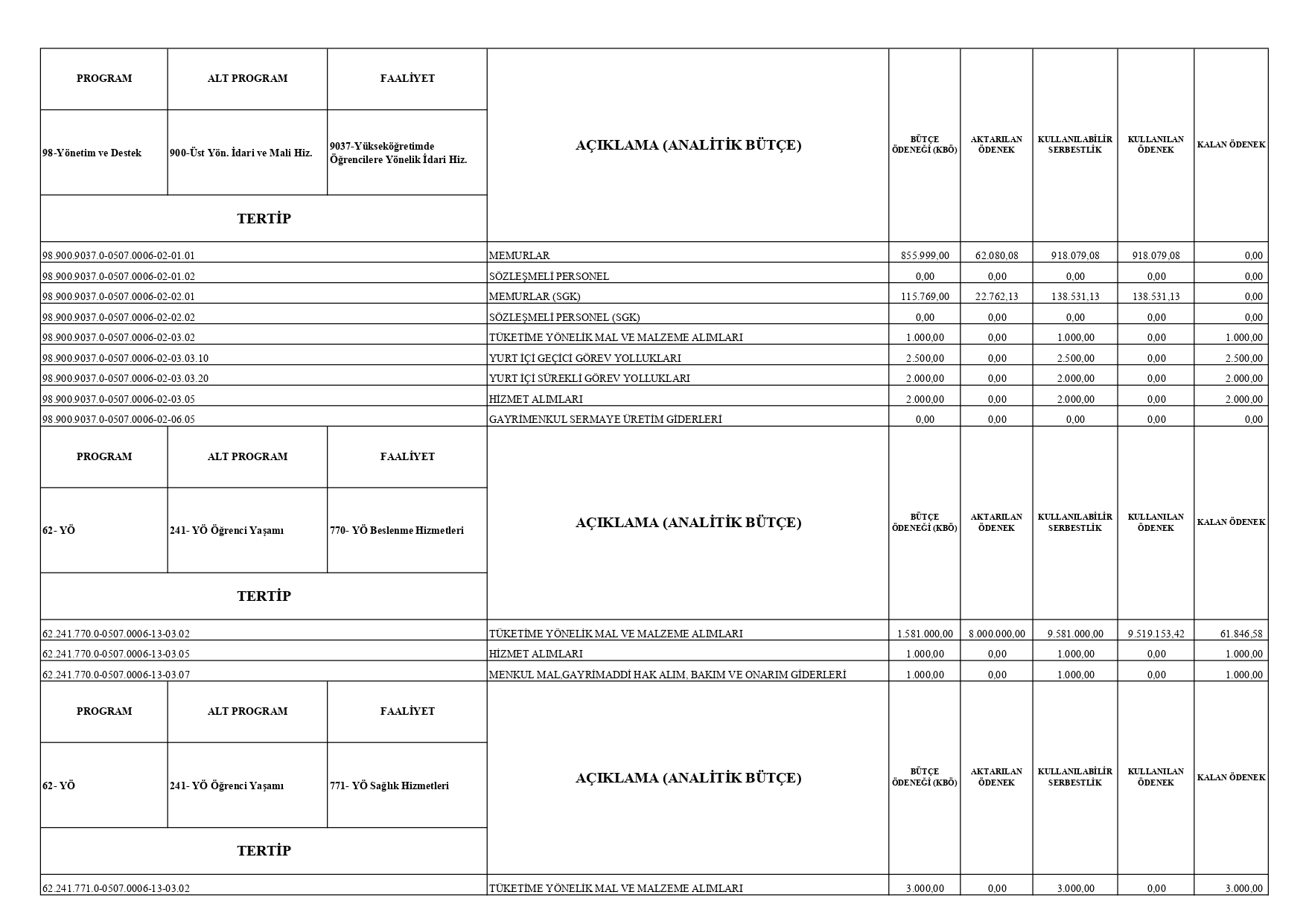 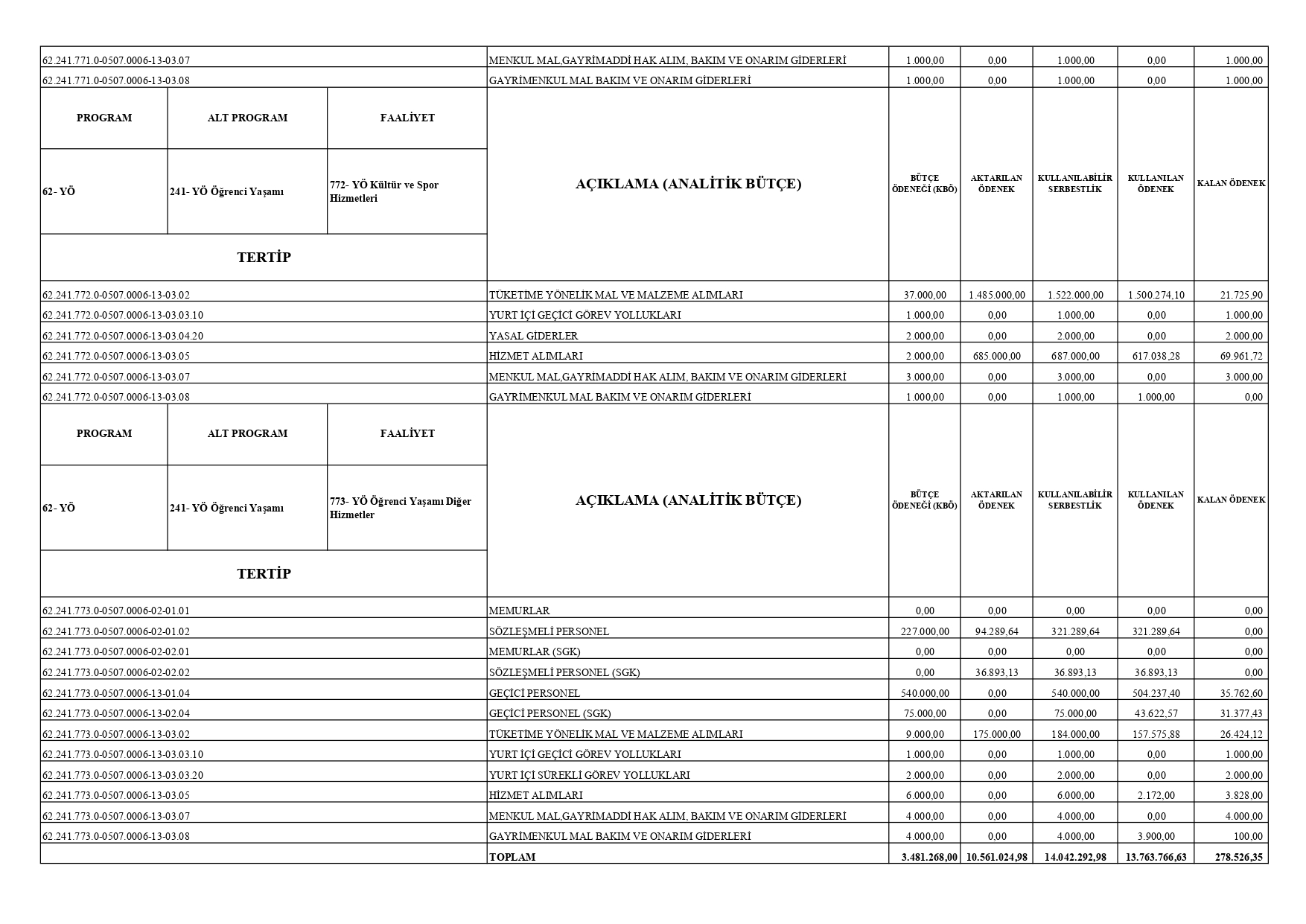 Tablo 67: Sağlık Kültür ve Spor Daire Başkanlığı Tarafından Yapılan HarcamalarTablo 68: Yemek Hizmetine Öğrenci Katkıları2.Temel Mali Tablolara İlişkin AçıklamalarPerformans BilgileriBaşkanlığımıza 2022 Mali yılı için toplam 3.481.268,00 TL (KBÖ), çeşitli gelirlerden ve likitten 10.561.024,98 TL ek ödenek tahsis edilmiş ve toplam ödeneğimiz 14.042.292,98 TL olmuştur. 2022 yılında toplamda 13.763.766,63 TL harcama yapılmıştır.Harcamaların detay dağılımı;  Personel Giderleri (Memur)					:  1.239.368,72 ₺Temel Maaşlar		Zamlar ve Tazminatlar				ÖdeneklerSosyal HaklarDiğer GiderlerGeçici Personel							:  504.237,40 ₺Kısmi Zamanlı Çalışan Öğrencilere Yapılan Ücret ÖdemeleriUsta Öğreticilere Yapılan Ücret Ödemeleri			Sosyal Güvenlik Kurumlarına Devlet Primi Giderleri (Memur):  175.424,26 ₺Sosyal Güvenlik Primi ÖdemeleriSağlık Primi ÖdemeleriGeçici Personel							: 43.622,57 ₺Sosyal Güvenlik Primi ÖdemeleriSağlık Primi ÖdemeleriTüketime Yönelik Mal ve Malzeme Alımları			:  11.177.003,40 ₺Yolluklar								  :    0,00 ₺Görev Giderleri							  :    0,00 ₺Hizmet Alımları							  :  619.210,28 ₺Bilgisayar Hizmeti Alımlarıİlan Giderleri  Yolcu Taşıma GiderleriDiğer Kiralama Giderleri Diğer Hizmet Alımları Dayanıklı Mal ve Malzeme Kiralaması GiderleriHizmet Binası Kiralama GiderleriKurslara Katılma ve Eğitim GiderlerMenkul Mal, Gayrimaddi Hak Alım, Bakım ve Onarım Giderleri	:    0,00 ₺Büro ve İşyeri Mal ve Malzeme Alımları  Büro ve İşyeri Makine ve Teçhizat Alımları  Avadanlık ve Yedek Parça AlımlarıDiğer Dayanıklı Mal ve Malzeme Alımları Makine Teçhizat Bakım ve Onarım Giderleri  Diğer Bakım ve Onarım Giderleri Gayrimenkul Mal Bakım ve Onarım Giderleri			:  4.900,00 ₺Büro Bakım ve Onarımı GiderleriDiğer Hizmet Binası Bakım ve Onarım GiderleriSosyal Tesis Bakım ve Onarımı GiderleriGayrimenkul Sermaye Üretim Giderleri				:  0,00 ₺3- Mali Denetim Sonuçları	4- Diğer HususlarB. Performans Bilgileri1.Faaliyet ve Proje Bilgileri1.1- Beslenme Hizmetleri Birimi1.1.1. Beslenme Birimi Personel ListesiÖğrenci yemek hizmeti self servis olarak, Akademik ve İdari Personele porselen tabakta self servis usulü yemek hizmeti verilmektedir. Yemeklerin denetimi kontrol teşkilatı tarafından yapılmaktadır.1.Faaliyet ve Proje Bilgileri1.1- Beslenme Hizmetleri Birimi1.1.1. Beslenme Birimi Personel ListesiÖğrenci yemek hizmeti self servis olarak, Akademik ve İdari Personele porselen tabakta self servis usulü yemek hizmeti verilmektedir. Yemeklerin denetimi kontrol teşkilatı tarafından yapılmaktadır.1.1.2. Öğrenci ve Personele Sunulan Barınma, Yemek ve Sağlık Hizmetleri 1.2- Kültür BirimiBirimimiz, Bandırma Onyedi Eylül Üniversitesi öğrencilerine, sosyal ve kültürel konularda yönlendirici ve destekleyici çalışmalarda bulunmaktadır. Bu amaçlar çerçevesinde birimimize başvuran öğrencilerin sorunları ile bire bir görüşmeler yapılmaktadır. Görüşmelerde sıcak ve samimi bir atmosferin yaratılmasına özen gösterilmekte, öğrencilerin rahat olmaları sağlanmaktadır. 1.2.1- Öğrenci Sosyal Aktivite Toplulukları2021- 2022 / 2022/2023 Eğitim Öğretim Döneminde Daire Başkanlığımıza bağlı çeşitli alanlarda faaliyet gösteren 73 adet Öğrenci Topluluğu mevcuttur.2021-2022 /2022-2023 EĞİTİM ÖĞRETİM YILI ÖĞRENCİ TOPLULUKLARI LİSTESİ1.2.2. Öğrenci Toplulukları Tarafından Düzenlenen Bilimsel Toplantılar ve Kültürel Etkinlikler BANDIRMA ONYEDİ EYLÜL ÜNİVERSİTESİ 2022 YILI SOSYAL VE KÜLTÜREL FAALİYET LİSTESİ 1.2.3. Öğrenci Toplulukları Tarafından Düzenlenen Etkinlik Türleri ve Sayıları2015 Öğrenci Topluluk Sayısı: 152016 Öğrenci Topluluk Sayısı: 232017 Öğrenci Topluluk Sayısı: 372018 Öğrenci Topluluk Sayısı: 552019 Öğrenci Topluluk Sayısı: 622020 Öğrenci Topluluk Sayısı: 632021 Öğrenci Topluluk Sayısı: 582022 Öğrenci Topluluk Sayısı: 661.4 Öğrenci Danışma MerkeziBirimimizin Öğrenci Yaşam Merkezine taşınması ve Birimimize görüşme yapılabilecek müstakil bir oda tahsis edilmesi akabinde 11.04.2022 tarihinde görüşmelere başlanmıştır. 2022 yılının kalan dönemi içerisinde 77 yeni başvuru alınarak 219 görüşme gerçekleştirilmiştir.Üniversitemiz Bağımlılıklarla Mücadele Komisyonu’nda görev alarak YÖK Bağımlılıkla Mücadele Eylem Planı doğrultusunda çalışmalar yürütülmüştür. Bu çalışmalar şunlardır:Üniversitemiz tüm akademik birimlerine yönelik ‘Uyuşturucu ile Mücadele Semineri’ düzenlenmiştir.Üniversitemiz Meslek Yüksek Okullarında ‘Teknoloji Bağımlılıkları ile Mücadele’ semineri gerçekleştirilmiştir.Üniversitemiz Meslek Yüksek Okullarında tüm bağımlılık türleri ile mücadele etmeye yönelik ‘Bağımlılıklar ile Mücadele’ semineri gerçekleştirilmiştir.Üniversitemizde yürütülen bağımlılıklar ile mücadele çalışmalarının verileri rutin olarak Yüksek Öğretim Bilgi Sistemine işlenmiştir.Bu konular ile ilgili kurum içi ve kurum dışı yazışma süreçleri yürütülmüştür.Kadına yönelik şiddetle mücadele amacıyla Üniversitemiz tüm akademik birimlerine yönelik “Kadına Yönelik Şiddetle Mücadele Semineri” düzenlenmiş ve başkanlığımız web sitesi bünyesinde öğrencilerimizin ve personelimizin bu konuda yazılı ve görsel materyallere ulaşabileceği bir web sayfası oluşturulmuştur.Balıkesir İl Sağlık Müdürlüğü bünyesinde oluşturulan İl İntiharı Önleme Komisyonu’nda görev alarak 2022 yılı içerisinde düzenlenen toplantılara katılınmış, gerekli iş ve işlemler yürütülmüştür.Bandırma İlçe Sağlık Müdürlüğü bünyesinde oluşturulan Bağımlılıkla Mücadele İlçe Koordinasyon Kurulu’nda görev alarak 2022 yılı içerisinde düzenlenen toplantılara katılınmış, gerekli iş ve işlemler yürütülmüştür.Üniversitemizin tüm yerleşkeleri periyodik olarak ziyaret edilerek Birimimizin tanıtımı yapılmış, psikolojik danışmanlık ve rehberlik hizmetleri hakkında bilgi verilmiştir. Başvuruda bulunan öğrencilerimiz ile görüşmeler gerçekleştirilmiştir.Üniversitemizin her akademik yıl başında düzenlediği oryantasyon programında görev alarak Sağlık Kültür ve Spor Daire Başkanlığı’nın tanıtımını sağlayacak doküman hazırlanmıştır.1.4.1. Sosyal HizmetlerA)Yemek Bursu B) Kısmi Zamanlı Çalışma 2022 Yılı Kısmı Zamanlı Çalışan Öğrenci Sayıları ve ÖdemelerC) 2022 Yılı Usta Öğretici Sayıları ve ÖdemelerIV- KURUMSAL KABİLİYET ve KAPASİTENİN DEĞERLENDİRİLMESİ ÜstünlüklerÜniversitemizde kısmi zamanlı statüde çalıştırılan öğrenci istihdam olanağının olması, Nitelikli personel istihdamıSağlık Kültür ve Spor Daire Başkanlığı’nın kendi bütçesinin olması, birimimize üstünlük sağlamaktadır. ZayıflıklarPersonel yetersizliği,Personele düzenli hizmet içi eğitim verilememesi,İl içerisinde geniş ve yaygın bir coğrafyaya dağılan Yerleşkeler ve Birimler, kampüs üniversitelerindeki etkin kaynak kullanımına olanak vermemektedir.Fiziki mekân yetersizliği.DeğerlendirmeYemekhane ve mutfaklarımızın fiziki koşulları iyileştirilmiş; İş kolaylığı, güvenliği ve verimliliği sağlamakla birlikte yemekhane kapasitelerini de artırmış ve daha kaliteli yemek hizmeti verilmeye başlanmıştır. Spor alanlarının gerekli bakım ve tadilatları yapılmıştır. Kültürel Sanatsal Sportif etkinliklerde nicelik ve nitelik itibariyle çok önemli aşamalar kaydedilmiştir. Topluluk üretimlerinin, tamamı ücretsiz olarak yöre halkının ilgisine sunulmuş ve bu sayede Üniversite-kent kültür iletişimi gerçekleştirilmiştir.Bu etkinlikler gerçekleştirilirken, çalıştırıcı olarak ilgi alanlarına göre topluluk içerisindeki yetkin öğrenciler değerlendirilmiştir. Bu yöntemle de çok başarılı sonuçlar elde edilmekle birlikte; orta ve uzun vadede daha yüksek hedeflere ulaşmak düşüncesinden hareketle, Sağlık Kültür ve Spor Daire Başkanlığı bünyesinde uygun istihdam koşulları araştırılarak, çalışmaların bilimsel boyutta ve profesyonel kişilerce yönlendirilmesinin yararlı olacağı düşünülmektedir.Kısmi zamanlı statüde öğrenci çalıştırılmasına yönelik uygulama başarıyla yürütülmektedir. Bu yolla hem birimlerimizin eleman ihtiyaçlarına bir ölçüde çözüm sağlanmakta, hem de öğrencilerimize ücret ödemek suretiyle doğrudan kaynak aktarılmaktadır.Yeterli ve uygun tanıtım çalışması yapılmadığı takdirde geçekleşen etkinlik ve gelişmelerin istenilen sonuçları yaratmayacağı düşünülmektedir. Bu kapsamda, teknolojik olanaklardan da yararlanarak tanıtım ve iletişime önem verilmektedir. Web sayfasında oluşturulan çalışmalarımızın geniş kitlelere ulaşması hedeflenmektedir.Üniversite takımları ve birimlerin spor malzemesi ihtiyacı giderilmiştir. Ancak asıl hedef, sporun evrensel değerlerine ve üniversite etiğine uygunluğunu sağlamak ve günümüzde artış eğilimi gösteren her türlü olumsuz unsurlardan arındırmaktır. Bu bağlamda birimlerin spor temsilcileri ile titiz çalışmalar ve ciddi sorgulamalar gerçekleştirilmektedir.V. ÖNERİ VE TEDBİRLERSağlık Kültür ve Spor Daire Başkanlığı tarafından yürütülen hizmetlerin yaygınlaştırılması ve sunulan hizmetlerin kalitesinin sürekli olarak iyileştirilebilmesi için mali yeterlilik büyük önem taşımaktadır. Bu nedenle Daire Başkanlığımıza ait gelirin artırılmasına yönelik planlar ve faaliyetler yapılması önerilmektedir.Sağlık Kültür ve Spor Daire Başkanlığının faaliyet alanı içerisinde gerçekleştirilen hizmetlerde aksama ve hata oluşmaması amacıyla toplantılar, dönem faaliyet raporları ve rutin kontroller gerçekleştirilmektedir.
İç Kontrol ve Güvence BeyanıHarcama Yetkilisi olarak göreve geldiğim tarihten itibaren yetkim dâhilinde;                                                          Bu raporda yer alan bilgilerin güvenilir, tam ve doğru olduğunu beyan ederim. Bu raporda açıklanan faaliyetler için bütçe ile tahsis edilmiş kaynakların, planlanmış amaçlar doğrultusunda ve iyi mali yönetim ilkelerine uygun olarak kullanıldığını ve iç kontrol sisteminin işlemlerin yasallık ve düzenliliğine ilişkin yeterli güvenceyi sağladığını bildiririm.Bu güvence, üst yönetici olarak sahip olduğum bilgi ve değerlendirmeler, iç kontroller, iç denetçi raporları ile Sayıştay raporları gibi bilgim dâhilindeki hususlara dayanmaktadır.Burada raporlanmayan, idarenin menfaatlerine zarar veren herhangi bir husus hakkında bilgim olmadığını beyan ederim. (BANDIRMA – 02.01.2023)                                             Mehmet KARATEPE                                                                    Bandırma Onyedi Eylül Üniversitesi                                                                    Sağlık Kültür ve Spor Daire Başkanı 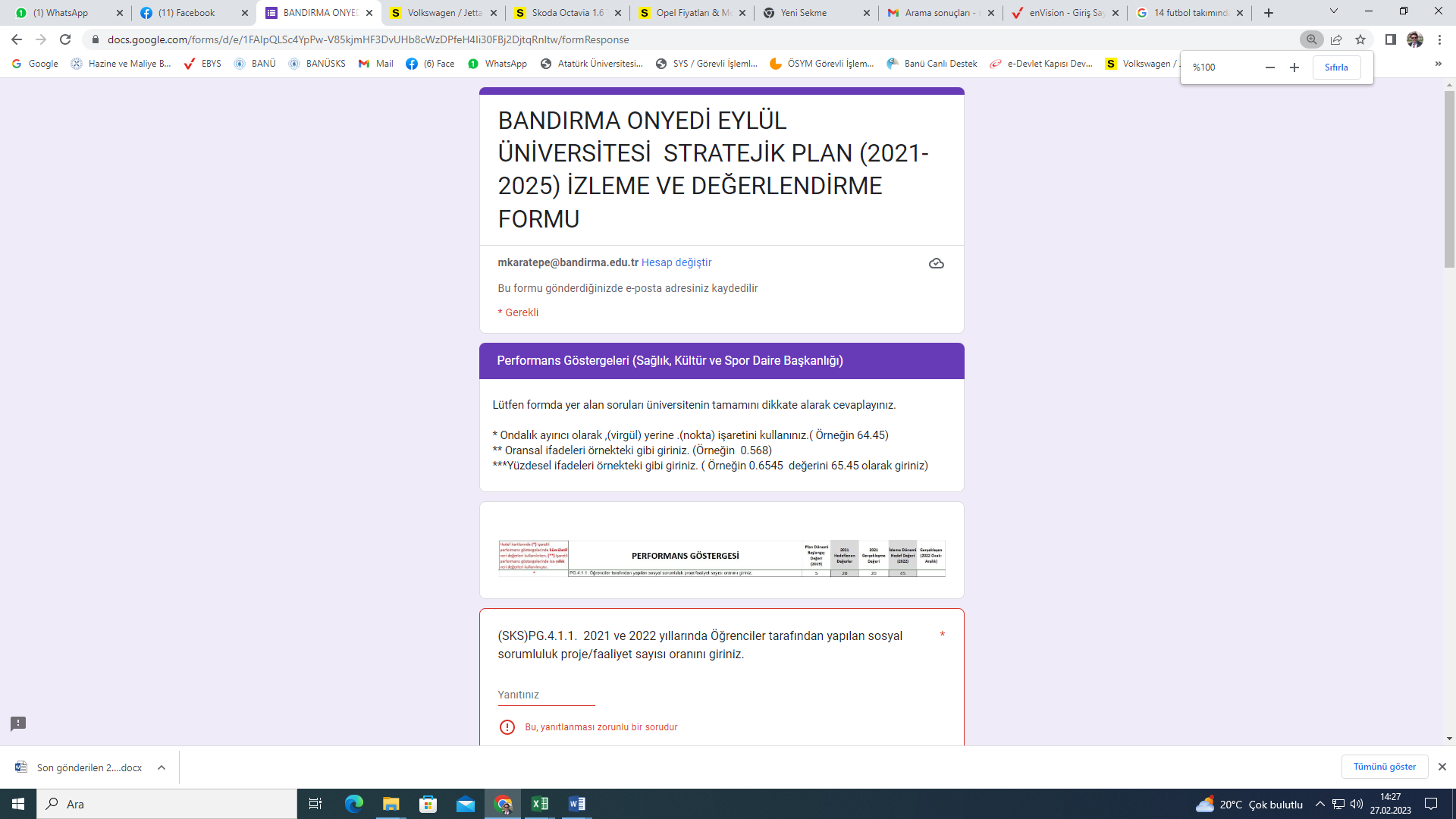 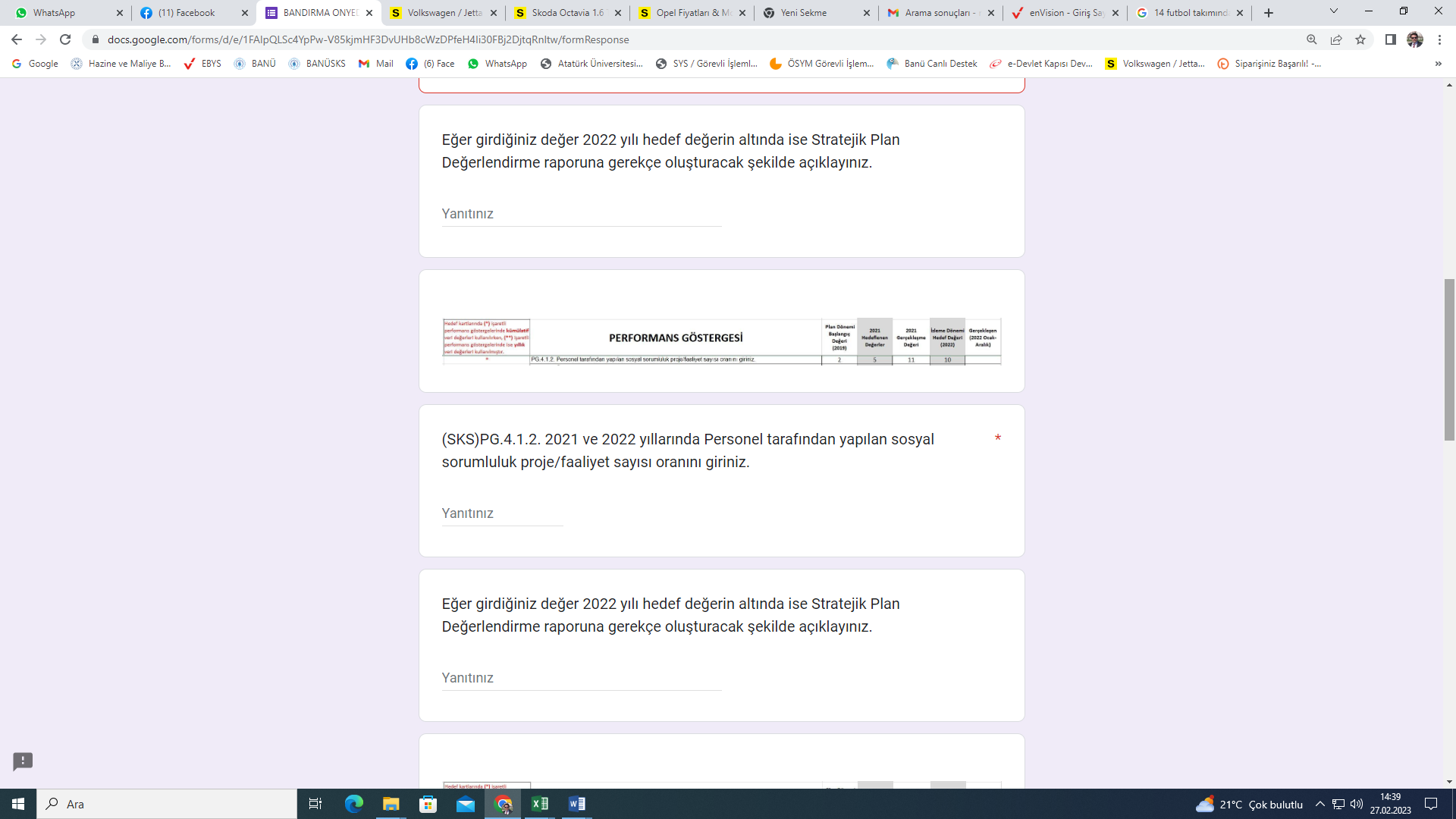 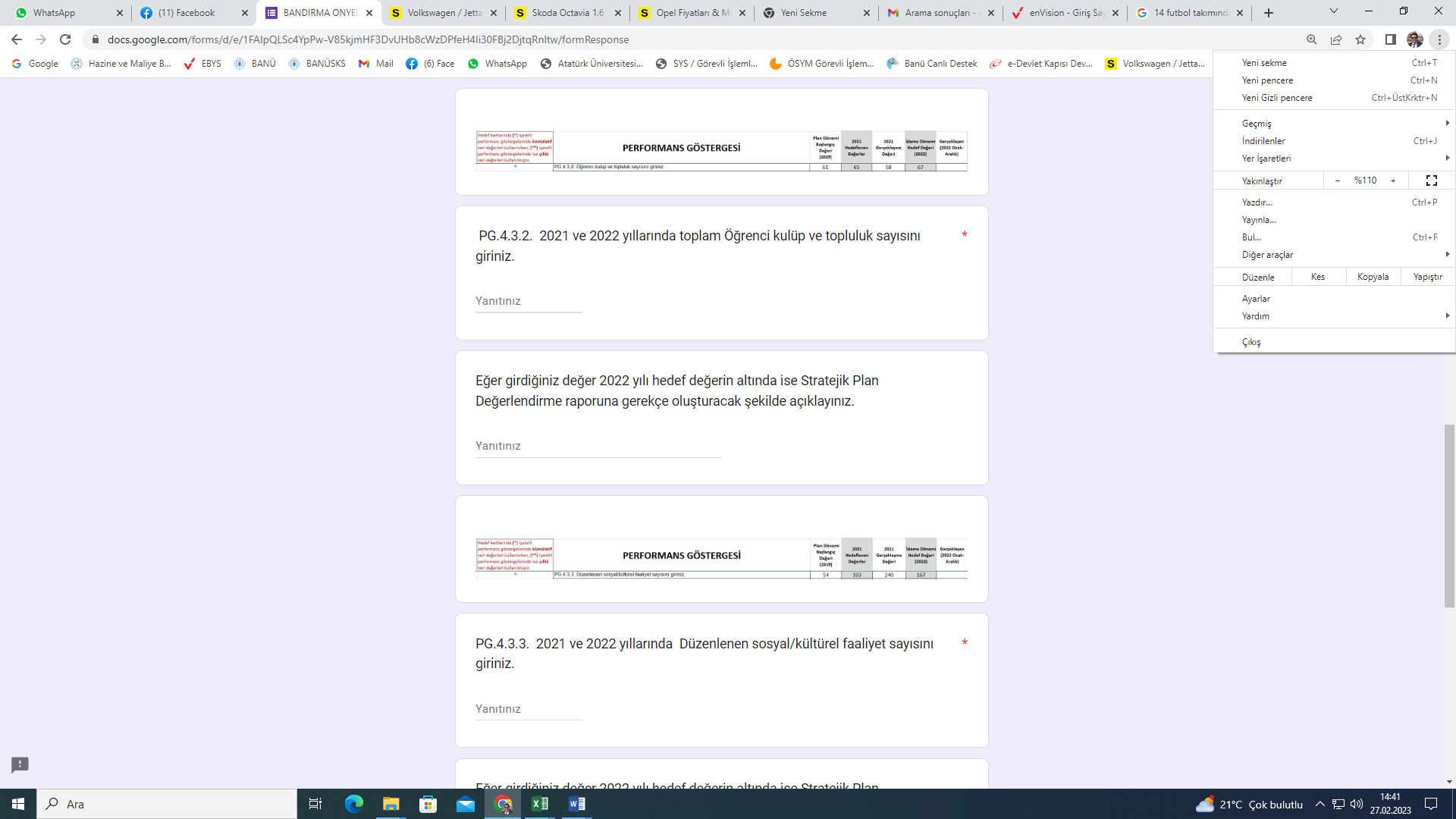 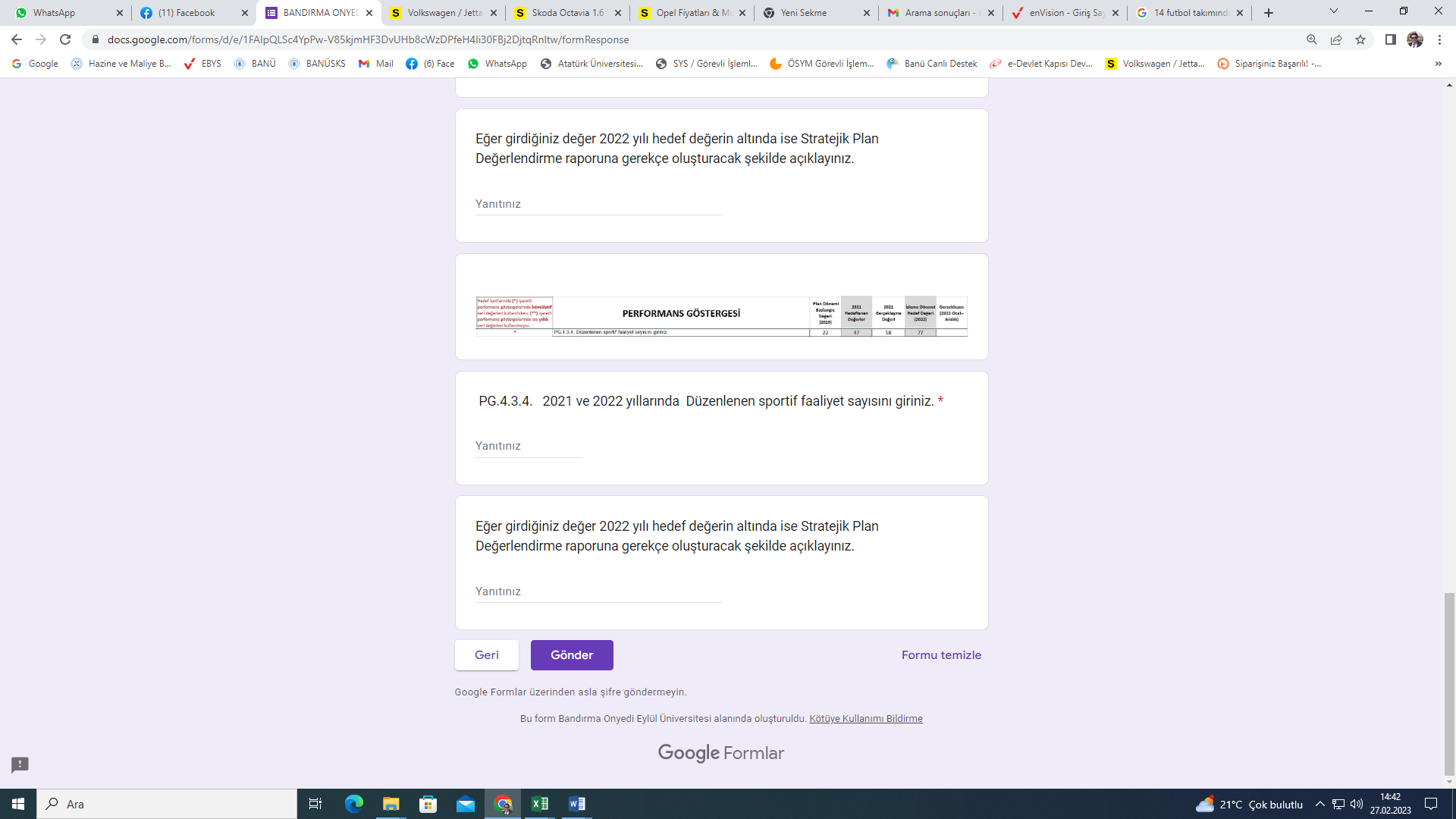 BİRİM FAALİYET RAPORU AYIRT EDİCİ VE TANIMLAYICI BİLGİLER TABLOSUBİRİM FAALİYET RAPORU AYIRT EDİCİ VE TANIMLAYICI BİLGİLER TABLOSUBİRİM FAALİYET RAPORU AYIRT EDİCİ VE TANIMLAYICI BİLGİLER TABLOSUBİRİM FAALİYET RAPORU AYIRT EDİCİ VE TANIMLAYICI BİLGİLER TABLOSURaporun Adı Birim Faaliyet RaporuBirim Faaliyet RaporuBirim Faaliyet Raporuİlgili Birim / Bölüm Adı Bandırma Onyedi Eylül Üniversitesi, Sağlık Kültür ve Spor Daire BaşkanlığıBandırma Onyedi Eylül Üniversitesi, Sağlık Kültür ve Spor Daire BaşkanlığıBandırma Onyedi Eylül Üniversitesi, Sağlık Kültür ve Spor Daire BaşkanlığıRaporun Ait Olduğu Yıl2022 (01 OCAK 2022- 31 ARALIK 2022)2022 (01 OCAK 2022- 31 ARALIK 2022)2022 (01 OCAK 2022- 31 ARALIK 2022)Rapor Hakkında İletişim Kurulacak Kişi/Kişilerin İletişim Bilgileri Adı soyadıTelefonE-PostaRapor Hakkında İletişim Kurulacak Kişi/Kişilerin İletişim Bilgileri Mehmet KARATEPEDaire Başkanı1700mkaratepe@bandirma.edu.trRaporun Ayırt Edici ve Tanımlayıcı Bilgisi2022-BFR-SKS-01 2022-BFR-SKS-01 2022-BFR-SKS-01 SıraNoYemekhanelerÖğrenciPersonelOrtak Kullanılan1Merkez Yerleşke(Öğrenci Yaşam Merkezi)(1500 m2)                  800(750 m2)                        200-2Bandırma MYO12030-3Gönen MYO6020-4Erdek MYO--405Manyas MYO--706Susurluk MYO12028-7Dil Merkezi1288-TOPLAM1.128286110GENEL TOPLAM1.5241.5241.524Sıra NoKantinlerÖğrenciPersonelOrtak Kullanılan1Merkez Yerleşke (Öğrenci Yaşam Merkezi) (Fırıntaş)242 m2--2Merkez Yerleşke (Merkezi Derslik) (SBF)--146 m23İktisadi ve İdari Bilimler Fakültesi47 m26 m2-4Sağlık Bilimleri Fakültesi---5Denizcilik Fakültesi---6Ömer Seyfettin Uygulamalı Bilimler Fakültesi---7Bandırma MYO--8 m28Gönen MYO--185 m29Erdek MYO--80 m210Manyas MYO--96 m211Dil Merkezi--204 m212Susurluk MYO47 m2--Toplam336 m26 m2639 m2Genel Toplam1060 m21060 m21060 m2Sıra NoYerleşkeAdetAçıkKapalıToplam AlanToplam Kapasite1Merkez YerleşkeProf. Dr. Fuat Sezgin Konferans Salonu1Kapalı250 m2360Sıra NoBina ve Tesisin AdıBulunduğu YerleşkeAdetKapalı&AçıkToplam Alan(m2)Toplam Kapasite1Kapalı ÇadırÇok Amaçlı Spor SalonuMerkez Yerleşke1Kapalı1035 m28502Halı SahaMerkez Yerleşke1Açık995 m23Halı SahaGönen Yerleşke1Açık940 m24Halı SahaSusurluk Yerleşke1Açık579 m25Basketbol&Voleybol SahasıGönen Yerleşke1Açık574 m26Basketbol&Voleybol SahasıGönen Yerleşke1Açık571 m27Basketbol&Voleybol SahasıErdek Yerleşke1Açık220 m28Basketbol&Voleybol SahasıManyas Yerleşke1Açık265 m29Basketbol&Voleybol SahasıSusurluk Yerleşke1Açık340 m210Tenis KortuErdek Yerleşke1Açık271 m211Tenis KortuErdek Yerleşke1Açık95 m2TOPLAM115.885 m2Sıra NoYerleşkeSpor TesisleriAdetAçıkKapalıToplam AlanToplam Kapasite1Merkez YerleşkeÇok Amaçlı Kapalı Çadır Spor Salonu1Kapalı1035 m28502Merkez YerleşkeHalı Saha1Açık995 m23Gönen MYOBasketbol&Voleybol Sahası1Açık574 m24Gönen MYOBasketbol&Voleybol Sahası1Açık571 m25Gönen MYOHalı Saha1Açık940 m26Erdek MYOBasketbol&Voleybol Sahası1Açık220 m27Erdek MYOTenis Kortu1Açık271 m28Erdek MYOTenis Kortu1Açık95 m29Manyas MYOBasketbol&Voleybol Sahası1Açık265 m210Susurluk MYOBasketbol&Voleybol Sahası1Açık340 m211Susurluk MYOHalı Saha1Açık579 m2Toplam115.885 m2MALİ HİZMETLER ŞUBE MÜDÜRLÜĞÜMALİ HİZMETLER ŞUBE MÜDÜRLÜĞÜGÖREV VE SORUMLULUKLARIYapılması ve yaptırılması düşünülen işlerin ihale işlem dosyalarını hazırlamak GÖREV VE SORUMLULUKLARIİhale sonucu işlemleri hazırlamak ve yürütmekGÖREV VE SORUMLULUKLARIİhale Komisyon Süreci ve Sözleşme İşlemlerini yürütmekGÖREV VE SORUMLULUKLARIAlınan malzemelerin Taşınır Mal Kontrol Birimine teslimatının yapılmasını sağlamakGÖREV VE SORUMLULUKLARIÖn Ödeme (Avans Kredi ) İşlemleri, Teminat İşlemleri, Araç Kiralama İşlemleri, İlan Ödeme İşlemleri, Zorunlu Staj Pirimi Ödeme İşlemleri, Devir / Hurdaya Ayırma Yoluyla Taşınır Malzeme Çıkışı İşlemleri, Devir/ Hibe /Satın Alma Yoluyla Taşınır Mal Girişi İşlemleri, Zimmete Verme İşlemleri, Hak Ediş Ödeme İşlemleri, Kiralama İşlemleri, Doğrudan Temin İşlemlerini yapmak gb işlemleri yapmakGÖREV VE SORUMLULUKLARIÖğrenci Yemek Bursları İşlemlerini yürütmekGÖREV VE SORUMLULUKLARIKısmi Zamanlı Öğrenci Çalıştırma İşlemlerini ve takibini yapmakGÖREV VE SORUMLULUKLARIBeslenme Hizmetlerini yürütmekGÖREV VE SORUMLULUKLARIYıl Sonu İşlemelerini yapmakGÖREV VE SORUMLULUKLARISatın alınması gereken malzemelerle ilgili piyasa fiyat araştırması yaparak, yazışmaları hazırlamak, komisyon başkanına bilgi vermek-Onay belgesi, Yaklaşık maliyet cetveli ve ek belgeleri düzenlemek, - ilgili süreci takip etmek, -İhale komisyonu oluşturmak, -Satın alma ile ilgili komisyon kararlarını hazırlamak, - İdari birimlerinden gelen istekler doğrultusunda araç-gereç, cihaz, makine ve teçhizat satın alma işlemleri ile ilgili evrakları hazırlamak, -Devlet Malzeme Ofisi’nden temin edilecek malzemelerin alımları ile ilgili evraklarıGÖREV VE SORUMLULUKLARIKamu İhale Kanunu uyarınca Tüketime Yönelik Mal ve Malzeme Alımları, Hizmet Alımları, Temsil Ağırlama ve Tanıtma Giderleri, Onarım Giderleri İle Gayrimenkul Mal Bakım ve Onarım Giderleri tertiplerinden gerekli her türlü mal ve hizmetin satın alınması ve mevcut bina, araç-gereç, cihaz, makine ve teçhizatın bakım ve onarımlarının yaptırılması ile ilgili evrakları hazırlamak.SAĞLIK HİZMETLERİ ŞUBE MÜDÜRLÜĞÜSAĞLIK HİZMETLERİ ŞUBE MÜDÜRLÜĞÜGÖREV VE SORUMLULUKLARIBandırma Onyedi Eylül Üniversitesi Aile Sağlığı Birimi:Bandırma Onyedi Eylül Üniversitesi Merkez Yerleşke zemin katta Balıkesir İl Sağlık Müdürlüğü ile yapılan protokol gereği Aralık 2018 ayı içerisinde hizmete açılmış olup, 2022 yılında da hizmete devam etmiştir. Bandırma Eğitim ve Araştırma Hastanesi, Merkez kampüs yerleşkesi yanında Acil Servis ve tüm poliklinik hizmetlerini sunmaktadır.GÖREV VE SORUMLULUKLARIPsikolojik Danışma ve Rehberlik Birimi:Bandırma Onyedi Eylül Üniversitesi Psikolojik Danışmanlık ve Rehberlik (PDR) Birimi,Üniversitemiz öğrencilerinin kendilerini tanıması, sağlıklı kararlar alması, üniversite ve yurt yaşamına uyum sağlaması, ders başarılarının artırılması ve karşılaştıkları duygusal, sosyal ve kariyere ilişkin problemlerin çözümü için ücretsiz psikolojik danışmanlık ve rehberlik hizmeti sağlamaktadır.Bu doğrultuda öğrencilerimizin birimimizden destek alabileceği konular başlıca şunlardır:Üniversite ve Yurt Yaşamına UyumMotivasyon, Verimli Ders Çalışma ve Zaman YönetimiAkademik Başarı ve Kariyer DanışmanlığıSınav Kaygısı ve Kaygı ProblemleriDuygu durum ProblemleriKişilerarası İlişkilerde Yaşanan ProblemlerKişisel ve Ailevi ProblemlerKÜLTÜR HİZMETLERİ ŞUBE MÜDÜRLÜĞÜKÜLTÜR HİZMETLERİ ŞUBE MÜDÜRLÜĞÜGÖREV VE SORUMLULUKLARIResim ve fotoğraf sergileri açmak, konser, konferans, tiyatro ve benzeri sanat ve kültür alanlarında faaliyetler düzenlemek ve bu maksatla bu çeşit faaliyetlerde bulunan kuruluşlarla işbirliği yaparak, öğrencilerin daha geniş ölçüde sanat ve kültür faaliyetlerinden yararlanmalarını sağlamak,GÖREV VE SORUMLULUKLARIÖğrencilerin boş zamanlarında ilgi ve yeteneklerine göre sanat ve kültür çalışmaları yapmaları için resim, fotoğraf, el sanatları, halk dansları, klasik dans, müzik ve benzeri faaliyet alanlarında kurslar, çalışma grupları, korolar oluşturmak, bu grup ve koroların üniversite içinde ve dışında konser, gösteri, sergi ve karşılaşma gibi faaliyetlerde bulunmalarını veya karşılaşmalara katılmalarını sağlamak,GÖREV VE SORUMLULUKLARIYolluk ödeme, yolluk avansı verilmesi, yolluk avansı kapatma işlemlerini yürütmekGÖREV VE SORUMLULUKLARIEtkinlikler ile ilgili duyuruları yapmakGÖREV VE SORUMLULUKLARIÖğrenci toplulukları kurulması işlemlerini yürütmekGÖREV VE SORUMLULUKLARIÖğrenci toplulukları etkinliklerinin gerçekleştirilmesini sağlamakGÖREV VE SORUMLULUKLARIKurs Açmak, takibini yapmak, tanıtım standı açılması işlemlerini yürütmekSPOR HİZMETLERİ ŞUBE MÜDÜRLÜĞÜSPOR HİZMETLERİ ŞUBE MÜDÜRLÜĞÜGÖREV VE SORUMLULUKLARIÜniversitemiz bünyesinde yapılan spor müsabakaları, turnuva yapma iş ve işlemlerini yürütmekGÖREV VE SORUMLULUKLARIÜniversite Sporları Federasyonu faaliyetlerini organize etmekGÖREV VE SORUMLULUKLARISpor takımlarımızın üniversiteler arası yarışmalara katılmasını sağlamakGÖREV VE SORUMLULUKLARIÜniversite Sporları Federasyonu Başkanlığı ile koordineli işleri yürütmekGÖREV VE SORUMLULUKLARISpor takımlarımızın çalışmalarını sağlamak ve takibini yapmakGÖREV VE SORUMLULUKLARIÜniversitemiz öğrenci ve personeline sportif faaliyetlerde fırsat yaratmak ve destek vermekGÖREV VE SORUMLULUKLARISpor malzemelerini temin emek ve takibini yapmakGÖREV VE SORUMLULUKLARISpor tesislerimizin takip, kiralama ve kullandırılması işlemlerini yürütmekGÖREV VE SORUMLULUKLARIUNİLİG ile koordineli işler yapmak ve faaliyetlerin yürütülmesini sağlamakGÖREV VE SORUMLULUKLARIÜniversiteyi temsilen öğrencilerin yarışma ve karşılaşmalara katılmalarını sağlamak.TÜRÜADETMasaüstü Bilgisayar Kasası15Bilgisayar Monitörü14Dizüstü Bilgisayar7Sunucu1Tablet0TOPLAM37Diğer Bilgi ve Teknolojik KaynaklarAdetProjeksiyon Cihazı1Fotokopi Makinası2Çok Fonksiyonlu Yazıcı3Yazıcı4Termal Yazıcı1Tarayıcı4Harici Hard Disk2Kamera3Barkod Okuyucu2Güç Kaynağı1Sabit Telefon3IP Telefon22Ses ve Görüntü Cihazları73TOPLAM121657 Sayılı Devlet Memurları Kanunu 4/A ve 4/D Maddesine Göre Çalışan Personel657 Sayılı Devlet Memurları Kanunu 4/A ve 4/D Maddesine Göre Çalışan Personel657 Sayılı Devlet Memurları Kanunu 4/A ve 4/D Maddesine Göre Çalışan Personel657 Sayılı Devlet Memurları Kanunu 4/A ve 4/D Maddesine Göre Çalışan Personel657 Sayılı Devlet Memurları Kanunu 4/A ve 4/D Maddesine Göre Çalışan PersonelUnvan Adı657 Sayılı DMK’nun Hangi Maddesine Göre Çalıştığı Fiilen ÇalışanlarKadrosu Birimimizde Olmayıp Birimimizde Çalışan Personel SayısıKadrosu Birimimizde Olup Başka Birimde Çalışan Personel SayısıDaire Başkanı (657 4/A)1--Şube Müdürü (657 4/A)11-Psikolog(657 4/A)1--Tekniker(657 4/A)1--Bilgisayar İşletmeni (657 4/A)1--Veri Hazırlama ve Kontrol İşletmeni (657 4/A)1--Memur (657 4/A)1--Öğr. Gör. (657 4/A)-4-İşçi (657 4/D)-1-Sözleşmeli --2TOPLAM762GENEL TOPLAM1515152914 Sayılı Yükseköğretim Personel Kanununa Göre Çalışan Personel2914 Sayılı Yükseköğretim Personel Kanununa Göre Çalışan Personel2914 Sayılı Yükseköğretim Personel Kanununa Göre Çalışan Personel2914 Sayılı Yükseköğretim Personel Kanununa Göre Çalışan PersonelUnvan AdıFiilen ÇalışanlarKadrosu Birimimizde Olmayıp Birimimizde Çalışan Personel SayısıKadrosu Birimimizde Olup Başka Birimde Çalışan Personel SayısıŞube Müdürü V.-1-Büro Hizmetleri-1-Spor Hizmetleri2TOPLAM-4-GENEL TOPLAM444İlköğretimLiseÖn LisansLisansYüksek Lisans ve DoktoraKişi Sayısı-1152Yüzde-%-%-İlköğretimLiseÖn LisansLisansYüksek Lisans ve DoktoraKişi Sayısı----2Yüzde----%1 - 3 Yıl4 - 6 Yıl7 - 10 Yıl11 - 15 Yıl16 - 20 Yıl21 - ÜzeriKişi Sayısı2221-2Yüzde%-%%-%1 - 3 Yıl4 - 6 Yıl7 - 10 Yıl11 - 15 Yıl16 - 20 Yıl21 - ÜzeriKişi Sayısı-2----Yüzde-%----21 - 25 Yaş26 - 30 Yaş31 - 35 Yaş36 - 40 Yaş41 - 50 Yaş51 - ÜzeriKişi Sayısı122-22Yüzde%%%%%%21 - 25 Yaş26 - 30 Yaş31 - 35 Yaş36 - 40 Yaş41 - 50 Yaş51 - ÜzeriKişi Sayısı--11--Yüzde--%%--Toplam Personel DağılımıToplam Personel DağılımıToplam Personel Dağılımı657 Sayılı DMK’nun Hangi Maddesine Göre ÇalıştığıSayısı%657 Sayılı Devlet Memurları Kanunun 4/A Maddesine Göre Çalışan İdari Personel8%657 Sayılı Devlet Memurları Kanunun 4/D Maddesine Göre İşçi Olarak Çalışan Personel1%657 Sayılı Devlet Memurları Kanunu’nun 4/B Maddesine Göre Çalışan Sözleşmeli Personel0%2914 Sayılı Kanunun 3/B Maddesine göre Çalışan Öğretim Elemanı4%TOPLAM13%Sıra NoAdı SoyadıGöreviHangi Kanuna göre ÇalıştığıDoğum TarihiYaşÖğrenim DurumuKurumda Göreve BaşlamaHizmet Süresi1Mehmet KARATEPESağlık, Kültür ve Spor Daire Başkanı657 Sayılı DMK 4/A Kadrolu Memur04.01.197152Lisans29.04.20167 Yıl2Emmar SİFİLKültür(Şube Müdürü)657 Sayılı DMK 4/A Kadrolu Memur25.02.197448Lisans05.03.20185 Yıl3Öğr. Gör. Yasin Nuri ÇAKIRSpor Hizmetleri(Koordinatör)2914 Sayılı Kanun 3/B Öğretim Elemanı05.06.198340Yüksek Lisans23.04.20158 Yıl4Öğr. Gör. Özlem SEZERBüro Hizmetleri2914 Sayılı Kanun 3/B Öğretim Elemanı10.02.198736Yüksek Lisans01.03.20167 Yıl5Mehmet KARABATANPsikolog657 Sayılı DMK 4/A Kadrolu Memur13.11.199429Lisans02.10.20176 Yıl6Öğr. Gör. Melike BAKIRCISpor Hizmetleri2914 Sayılı Kanun 3/B Öğretim Elemanı09.08.198241Yüksek Lisans01.02.20221 Yıl7Dr. Öğr. Üyesi Serkan Necati METİNSpor Hizmetleri2914 Sayılı Kanun 3/B Öğretim Elemanı14.05.198538Doktora09.12.20212 Yıl8Eray DÖNMEZMali İşler  (Şube Müdürü V.)657 Sayılı DMK 4/A Kadrolu Memur21.01.198439Lisans23.01.20176 Yıl9Tuğba MUTLU BOZBüro ve Sportif Hizmetler(Bilgisayar İşletmeni)657 Sayılı DMK 4/A Kadrolu Memur02.02.198142Lisans23.04.20158 Yıl10Arda Fikri ERÇİNBüro ve Kültür Hizmetleri (Veri Haz.ve Kon.İşl.)657 Sayılı DMK 4/A Kadrolu Memur19.06.196558Önlisans22.05.20194 Yıl11Aslıhan KAYHANÖğrenci Sosyal Hizmetler ve Beslenme Hizmetleri (Memur)657 Sayılı DMK 4/A Kadrolu Memur20.06.199033Lisans24.02.20203 Yıl12Hüseyin ALTUNBüro ve Sportif Hizmetler(Tekniker)657 Sayılı DMK 4/A Kadrolu Memur18.08.199330Lisans06.1120176 Yıl13Alperen GÜNEŞTeknik Hizmetler, Mal ve Malzeme Sorumlusu (Sürekli İşçi)657 Sayılı DMK 4/DKadrolu İşçi03.11.199924Lise ve Dengi17.09.20194 Yıl14Berat ERYILMAZSözleşmeli Büro Personeli657 sayılı Devlet Memurları Kanunu'nun 4. maddesinin (B)21.07.202315Utku DOLAPÇISözleşmeli Tekniker657 sayılı Devlet Memurları Kanunu'nun 4. maddesinin (B) f03.07.2023PERSONEL SINIFITOPLAM PERSONELAkademik Personel4657 Sayılı Kanuna Tabii8İşçi1Yabancı Uyruklu / Sanatçı-Sözleşmeli Personel 4/B-Genel Toplam13ÜNİVERSİTEMİZ TARAFINDAN DÜZENLENEN TURNUVALAR 2022ÜNİVERSİTEMİZ TARAFINDAN DÜZENLENEN TURNUVALAR 2022ÜNİVERSİTEMİZ TARAFINDAN DÜZENLENEN TURNUVALAR 2022ÜNİVERSİTEMİZ TARAFINDAN DÜZENLENEN TURNUVALAR 2022ÜNİVERSİTEMİZ TARAFINDAN DÜZENLENEN TURNUVALAR 2022ÜNİVERSİTEMİZ TARAFINDAN DÜZENLENEN TURNUVALAR 2022ÜNİVERSİTEMİZ TARAFINDAN DÜZENLENEN TURNUVALAR 2022Üniversitemizde Spor FaaliyetleriSağlık Kültür ve Spor Dairesi Başkanlığı Tarafından Organizasyonu Yapılan, Üniversitemiz Fakülte,  Yüksekokul ve Meslek Yüksekokul Öğrencileri, Akademik ve İdari Personelleri ve Diğer Kurumlar Arasında Düzenlenen Spor Faaliyetler:Üniversitemizde Spor FaaliyetleriSağlık Kültür ve Spor Dairesi Başkanlığı Tarafından Organizasyonu Yapılan, Üniversitemiz Fakülte,  Yüksekokul ve Meslek Yüksekokul Öğrencileri, Akademik ve İdari Personelleri ve Diğer Kurumlar Arasında Düzenlenen Spor Faaliyetler:Üniversitemizde Spor FaaliyetleriSağlık Kültür ve Spor Dairesi Başkanlığı Tarafından Organizasyonu Yapılan, Üniversitemiz Fakülte,  Yüksekokul ve Meslek Yüksekokul Öğrencileri, Akademik ve İdari Personelleri ve Diğer Kurumlar Arasında Düzenlenen Spor Faaliyetler:Üniversitemizde Spor FaaliyetleriSağlık Kültür ve Spor Dairesi Başkanlığı Tarafından Organizasyonu Yapılan, Üniversitemiz Fakülte,  Yüksekokul ve Meslek Yüksekokul Öğrencileri, Akademik ve İdari Personelleri ve Diğer Kurumlar Arasında Düzenlenen Spor Faaliyetler:Üniversitemizde Spor FaaliyetleriSağlık Kültür ve Spor Dairesi Başkanlığı Tarafından Organizasyonu Yapılan, Üniversitemiz Fakülte,  Yüksekokul ve Meslek Yüksekokul Öğrencileri, Akademik ve İdari Personelleri ve Diğer Kurumlar Arasında Düzenlenen Spor Faaliyetler:Üniversitemizde Spor FaaliyetleriSağlık Kültür ve Spor Dairesi Başkanlığı Tarafından Organizasyonu Yapılan, Üniversitemiz Fakülte,  Yüksekokul ve Meslek Yüksekokul Öğrencileri, Akademik ve İdari Personelleri ve Diğer Kurumlar Arasında Düzenlenen Spor Faaliyetler:Üniversitemizde Spor FaaliyetleriSağlık Kültür ve Spor Dairesi Başkanlığı Tarafından Organizasyonu Yapılan, Üniversitemiz Fakülte,  Yüksekokul ve Meslek Yüksekokul Öğrencileri, Akademik ve İdari Personelleri ve Diğer Kurumlar Arasında Düzenlenen Spor Faaliyetler:SIRA NOBRANŞTARİHORGANİZASYONKATILAN KİŞİ VE ETKİNLİK SAYISITURNUVA BİLGİSİTURNUVA YERİ1Futbol3 Ocak 2022SAĞLIKLI YÖNETİM TOPLULUĞU168 Sporcu14 Takım14 MüsabakaSağlık Bilimleri Fakültesi arasında düzenlendi.BANDIRMA ONYEDİ EYLÜL ÜNV. MERKEZ YERLEŞKE2Bisiklet1 Nisan 2022BİSİKLET TOPLULUĞU (BANÜBİS)35 Topluluk Üyesi Sporcu1 Tur EtkinlikÜniversitemiz Bisiklet Topluluğu (BANÜBİS) Külefli Köyü parkurunda 25 km pedal çevirdi.BANDIRMA ONYEDİ EYLÜL ÜNV. MERKEZ YERLEŞKE3Masa Tenisi1 Haziran 2022SAĞLIKLI YÖNETİM TOPLULUĞU10 Sporcu8 MüsabakaSağlık Bilimleri Fakültesi arasında düzenlendi.BANDIRMA ONYEDİ EYLÜL ÜNV. MERKEZ YERLEŞKE4Futbol2 Haziran 2022SAĞLIKLI YÖNETİM TOPLULUĞU96 Sporcu8 Takım11 MüsabakaSağlık Bilimleri Fakültesi arasında düzenlendi.BANDIRMA ONYEDİ EYLÜL ÜNV. MERKEZ YERLEŞKEÜniversitemizde Düzenlenen309 sporcu34 Müsabaka ve TurnuvaÜNİVERSİTEMİZ TARAFINDAN KATILIM SAĞLANAN TURNUVALAR 2022ÜNİVERSİTEMİZ TARAFINDAN KATILIM SAĞLANAN TURNUVALAR 2022ÜNİVERSİTEMİZ TARAFINDAN KATILIM SAĞLANAN TURNUVALAR 2022ÜNİVERSİTEMİZ TARAFINDAN KATILIM SAĞLANAN TURNUVALAR 2022ÜNİVERSİTEMİZ TARAFINDAN KATILIM SAĞLANAN TURNUVALAR 2022ÜNİVERSİTEMİZ TARAFINDAN KATILIM SAĞLANAN TURNUVALAR 2022ÜNİVERSİTEMİZ TARAFINDAN KATILIM SAĞLANAN TURNUVALAR 2022ÜNİVERSİTEMİZ TARAFINDAN KATILIM SAĞLANAN TURNUVALAR 2022Türkiye Üniversitelerarası Spor Faaliyetleri1-Ulusal Turnuvalar (Türkiye Üniversiteler Arası Müsabakalar 2021-2022 Bahar / 2022-2023 Güz Eğitim Öğretim Dönemi)Türkiye Üniversitelerarası Spor Faaliyetleri1-Ulusal Turnuvalar (Türkiye Üniversiteler Arası Müsabakalar 2021-2022 Bahar / 2022-2023 Güz Eğitim Öğretim Dönemi)Türkiye Üniversitelerarası Spor Faaliyetleri1-Ulusal Turnuvalar (Türkiye Üniversiteler Arası Müsabakalar 2021-2022 Bahar / 2022-2023 Güz Eğitim Öğretim Dönemi)Türkiye Üniversitelerarası Spor Faaliyetleri1-Ulusal Turnuvalar (Türkiye Üniversiteler Arası Müsabakalar 2021-2022 Bahar / 2022-2023 Güz Eğitim Öğretim Dönemi)Türkiye Üniversitelerarası Spor Faaliyetleri1-Ulusal Turnuvalar (Türkiye Üniversiteler Arası Müsabakalar 2021-2022 Bahar / 2022-2023 Güz Eğitim Öğretim Dönemi)Türkiye Üniversitelerarası Spor Faaliyetleri1-Ulusal Turnuvalar (Türkiye Üniversiteler Arası Müsabakalar 2021-2022 Bahar / 2022-2023 Güz Eğitim Öğretim Dönemi)Türkiye Üniversitelerarası Spor Faaliyetleri1-Ulusal Turnuvalar (Türkiye Üniversiteler Arası Müsabakalar 2021-2022 Bahar / 2022-2023 Güz Eğitim Öğretim Dönemi)Türkiye Üniversitelerarası Spor Faaliyetleri1-Ulusal Turnuvalar (Türkiye Üniversiteler Arası Müsabakalar 2021-2022 Bahar / 2022-2023 Güz Eğitim Öğretim Dönemi)Sıra NoBRANŞTARİHORGANİZASYONKATILAN KİŞİ VE ETKİNLİK SAYISITURNUVA BİLGİSİTURNUVA YERİDERECE1Korumalı Futbol12 Şubat 2022TÜRKİYE ÜNİVERSİTE SPORLARI FEDERASYONU45 Sporcu1 Antrenör1 İdareci1 MaçTürkiye Üniversite Sporları Federasyonu Korumalı Futbol 1. LigiTEKİRDAĞ NAMIK KEMAL ÜNİVERSİTESİ-2Korumalı Futbol26 Şubat 2022TÜRKİYE ÜNİVERSİTE SPORLARI FEDERASYONU45 Sporcu1 Antrenör1 İdareci1 MaçTürkiye Üniversite Sporları Federasyonu Korumalı Futbol 1. LigiBANDIRMA EDİNCİK SENTETİK SAHA-3Güreş2-6 Mart 2022TÜRKİYE ÜNİVERSİTE SPORLARI FEDERASYONU1 Sporcu2 MüsabakaTürkiye Üniversite Sporları Federasyonu ÜNİLİG Güreş  ŞampiyonasıGAZİ ÜNİVERSİTESİ SPOR TESİSLERİ-4Bilek Güreşi8-11 Mart 2022TÜRKİYE ÜNİVERSİTE SPORLARI FEDERASYONU1 Sporcu2 MüsabakaTürkiye Üniversite Sporları Federasyonu ÜNİLİG Bilek Güreşi  ŞampiyonasıTRAKYA ÜNİVERSİTESİ SPOR TESİSLERİ-5Kick-Boks14-18 Mart 2022TÜRKİYE ÜNİVERSİTE SPORLARI FEDERASYONU7 Sporcu1 İdareci8 MüsabakaTürkiye Üniversite Sporları Federasyonu Kick-Boks  ŞampiyonasıERZURUM TEKNİK ÜNİVERSİTESİ SPOR TESİSLERİÖğrencimiz Betül YILMAZ 3. Olmuştur6Taekwondo24-28 Mart 2022TÜRKİYE ÜNİVERSİTE SPORLARI FEDERASYONU2 Sporcu1 İdareci3 MüsabakaTürkiye Üniversite Sporları Federasyonu ÜNİLİG Taekwondo ŞampiyonasıHATAY MUSTAFA KEMAL ÜNİVERSİTESİ-7Tenis12-17 Nisan 2022TÜRKİYE ÜNİVERSİTE SPORLARI FEDERASYONU12 Sporcu1 Antrenör12 MüsabakaTürkiye Üniversite Sporları Federasyonu Tenis 2. LigiSAKARYA ÜNİVERSİTESİ-8Satranç7-11 Mayıs 2022TÜRKİYE ÜNİVERSİTE SPORLARI FEDERASYONU5 Sporcu1 İdareci5 MüsabakaTürkiye Üniversite Sporları Federasyonu Satranç Türkiye ŞampiyonasıAYDIN ADNAN MENDERES ÜNİVERSİTESİ-9Masa Tenisi13-17 Mayıs 2022TÜRKİYE ÜNİVERSİTE SPORLARI FEDERASYONU8 Sporcu1 İdareci8 MüsabakaTürkiye Üniversite Sporları Federasyonu ÜNİLİG Masa Tenisi 1. LigAFYON KOCATETEPE ÜNİVERSİTESİ-10Satranç16 Mayıs 2022TRAKYA ÜNİVERSİTELER BİRLİĞİ4 Sporcu5 MüsabakaTrakya Üniversiteler Birliği 10. yıl etkinlikleri kapsamında düzenlendi.ÇANAKKALE ONSEKİZ MART ÜNİVERSİTESİ-11Bisiklet17 Mayıs 2022TRAKYA ÜNİVERSİTELER BİRLİĞİ5 Sporcu1 Etkinlik TuruTrakya Üniversiteler Birliği dahilinde Bisiklet Topluluğu “Kampüse Bahar Geldi”  etkinliği kapsamında katılım sağladı.TEKİRDAĞ NAMIK KEMAL ÜNİVERSİTESİ-12Muaythai17-22 Mayıs 2022TÜRKİYE ÜNİVERSİTE SPORLARI FEDERASYONU1 Sporcu2 MüsbakaTürkiye Üniversite Sporları Federasyonu Muaythai ŞampiyonasıBALIKESİR ÜNİVERSİTESİÖğrencimiz Gözdenur BALKAN 3. Olmuştur.13Atletizm18-25 Mayıs 2022TÜRKİYE ÜNİVERSİTE SPORLARI FEDERASYONU2 Sporcu2 MüsabakaTürkiye Üniversite Sporları Federasyonu Atletizm Türkiye ŞampiyonasıİZMİR GNÇSPORFEST-14E-Spor18 Mayıs 2022TÜRKİYE ÜNİVERSİTE SPORLARI FEDERASYONUTÜSF - Üniversitelerarası Espor Şampiyonası 2022(LoL: 31 Üniversite Takımı / 160 Oyuncu – Toplam 30 Karşılaşma)(Valorant: 43 Üniversite Takımı / 220 Oyuncu – Toplam 42 Karşılaşma)(FIFA: 20 Üniversite Oyuncusu -  Ortalama Toplam 19 Karşılaşma)185 Üniversite Takımı &400 Oyuncu&91 Müsabaka&KarşılaşmaTürkiye Üniversite Sporları Federasyonu ÜNİLİG E-Spor Türkiye ŞampiyonasıBANDIRMA ONYEDİ EYLÜL ÜNİVERSİTESİ-15E-Spor23-27 Mayıs 2022SAĞLIK KÜLTÜR VE SPOR DAİRE BAŞKANLIĞI VE ESPOR EKONOMİSİ UYGULAMA ARAŞTIRMA MERKEZİ İŞ BİRLİĞİ İLETÜB – Trakya Üniversiteler Birliği Espor Turnuvası 2022(Valorant: 11 Üniversite Takımı / 115 Sporcu&Oyuncu – Toplam 10 Karşılaşma)11 Üniversite Takımı 115 Sporcu10 Müsabaka& KarşılaşmaTrakya Üniversiteler Birliği tarafından 23 - 26 Mayıs tarihlerinde online, 27 Mayıs tarihinde ise Üniversitemiz ev sahipliğinde düzenlenmiştir.BANDIRMA ONYEDİ EYLÜL ÜNİVERSİTESİÜniversitemiz Takımı Turnuvada 2. Olmuştur.16Futbol5-9 Aralık 2022TÜRKİYE ÜNİVERSİTE SPORLARI FEDERASYONU21 Sporcu2 Antrenör4 MüsabakaTürkiye Üniversite Sporları Federasyonu Futbol Bölgesel Lig ŞampiyonasıKIRKLARELİ ÜNİVERSİTESİErkek Futbol Takımımız Turnuva Dördüncüsü Olmuştur.17Voleybol12-16 Aralık 2022TÜRKİYE ÜNİVERSİTE SPORLARI FEDERASYONU20 Sporcu2 Antrenör1 İdareci8 MüsabakaTürkiye Üniversite Sporları Federasyonu Voleybol Lig ŞampiyonasıÇANAKKALE ONSEKİZ MART ÜNİVERSİTESİÜniversitemiz Kadın Voleybol Takımı Turnuvada 4. Olmuştur18Basketbol19-23 Aralık 2022TÜRKİYE ÜNİVERSİTE SPORLARI FEDERASYONU24 Sporcu2 Antrenör1 İdareci9 MüsabakaTürkiye Üniversite Sporları Federasyonu Basketbol Bölgesel Lig ŞampiyonasıZONGULDAK BÜLENT ECEVİT ÜNİVERSİTESİ-2022 YILI KATILIM SAĞLANAN SPORTİF FAALİYET SAYISI697 Sporcu 174 Maç & Müsabaka2021 YILI TOPLAM SPORTİF FAALİYET SAYISI2021 YILI TOPLAM SPORTİF FAALİYET SAYISI2021 YILI TOPLAM SPORTİF FAALİYET SAYISI1Üniversitemiz, Öğrenciler ve Topluluklar Tarafından Düzenlenen Turnuva ve Faaliyet Sayısı TÜB ve diğer kurumlarla düzenlenen online Espor turnuvaları 2021 -Online (229 Müsabaka)Üniversitemiz Yerleşkelerinde düzenlenen turnuvalar               2021-               (58 Müsabaka)3572TUSF Tarafından Düzenlenen ve Katılım Sağlanan Turnuva ve Faaliyet Sayısı 7TOPLAM3642022 YILI TOPLAM SPORTİF FAALİYET SAYISI2022 YILI TOPLAM SPORTİF FAALİYET SAYISI2022 YILI TOPLAM SPORTİF FAALİYET SAYISI1Üniversitemiz, Öğrenciler ve Topluluklar Tarafından Düzenlenen Turnuva ve Faaliyet Sayısı TUSF- Üniversitelerarası Espor Şampiyonası           2022-  Online ve Yüz yüze       (91 Müsabaka )TÜB -Trakya Üniversiteler Birliği Espor Turnuvası 2022-  Online ve Yüz yüze       (10 Müsabaka )Öğrenci Toplulukları Tarafından Düzenlenen Turnuvalar                                           (34 Müsabaka)1352TUSF ve TÜB Tarafından Düzenlenen ve Katılım Sağlanan Turnuva ve Faaliyet Sayısı 73TOPLAM208BANDIRMA ONYEDİ EYLÜL ÜNİVERSİTESİ ÜNİVERSİTE SPORLARI FEDERASYONU2021-2022 BAHAR VE 2022-2023 GÜZ YILI BAŞVURU YAPILAN BRANŞLAR LİSTESİ  BANDIRMA ONYEDİ EYLÜL ÜNİVERSİTESİ ÜNİVERSİTE SPORLARI FEDERASYONU2021-2022 BAHAR VE 2022-2023 GÜZ YILI BAŞVURU YAPILAN BRANŞLAR LİSTESİ  BANDIRMA ONYEDİ EYLÜL ÜNİVERSİTESİ ÜNİVERSİTE SPORLARI FEDERASYONU2021-2022 BAHAR VE 2022-2023 GÜZ YILI BAŞVURU YAPILAN BRANŞLAR LİSTESİ  Sıra NoBRANŞLARORGANİZASYON 1BASKETBOL 3X3 (Çanakkale) (Katılım Sağlanamadı)ÜNİLİG BRANŞLARI2BİLEK GÜREŞİÜNİLİG BRANŞLARI3E-SPOR FİFA 2021 (Ev Sahipliği Yapıldı)ÜNİLİG BRANŞLARI4E-SPOR LEAGUE OF LEGENTS (Ev Sahipliği Yapıldı)ÜNİLİG BRANŞLARI5E-SPOR VALORANT (Ev Sahipliği Yapıldı)ÜNİLİG BRANŞLARI6GÜREŞÜNİLİG BRANŞLARI7JUDO (Katılım Sağlanamadı)ÜNİLİG BRANŞLARI8KORUMALI FUTBOL (Deplasmanlı Lig)ÜNİLİG BRANŞLARI9MASA TENİSİ LİGLERİÜNİLİG BRANŞLARI10TAEKWONDOÜNİLİG BRANŞLARI11ATLETİZMKOÇSPORFEST BRANŞLARI12BASKETBOLDİĞER BRANŞLAR13VOLEYBOLDİĞER BRANŞLAR14KICK BOKSDİĞER BRANŞLAR15SATRANÇ DİĞER BRANŞLAR16TENİSDİĞER BRANŞLAR17WUSHU (Katılım Sağlanamadı)DİĞER BRANŞLARStratejik AmaçlarStratejik HedeflerStratejik Amaç-1Birim olarak verdiğimiz hizmetleri nitelik ve nicelik olarak geliştirmekHedef-1.1Stratejik Amaç-1Birim olarak verdiğimiz hizmetleri nitelik ve nicelik olarak geliştirmekSağlık hizmetinin kalitesini ve hizmet sunulan alanların niceliğini ve niteliğini arttırmakStratejik Amaç-1Birim olarak verdiğimiz hizmetleri nitelik ve nicelik olarak geliştirmekHedef-1.2Stratejik Amaç-1Birim olarak verdiğimiz hizmetleri nitelik ve nicelik olarak geliştirmekBeslenme hizmetinin kalitesini ve hizmet sunulan alanların niceliğini ve niteliğini arttırmakStratejik Amaç-1Birim olarak verdiğimiz hizmetleri nitelik ve nicelik olarak geliştirmekHedef-1.3Stratejik Amaç-1Birim olarak verdiğimiz hizmetleri nitelik ve nicelik olarak geliştirmekSportif faaliyetlerin niteliğini ve niceliğini arttırmak için gerekli olan fiziksel mekân ve malzeme ihtiyacını karşılamakStratejik Amaç-1Birim olarak verdiğimiz hizmetleri nitelik ve nicelik olarak geliştirmekHedef-1. 4Stratejik Amaç-1Birim olarak verdiğimiz hizmetleri nitelik ve nicelik olarak geliştirmekKültürel hizmetlerin niteliğini ve niceliğini arttırmakStratejik Amaç-2Öğrenci gelişimini desteklemekHedef-2.1Stratejik Amaç-2Öğrenci gelişimini desteklemekPsikolojik danışma ve rehberlik hizmetlerinin faaliyetlerini geliştirmeStratejik Amaç-2Öğrenci gelişimini desteklemekHedef-2.2Stratejik Amaç-2Öğrenci gelişimini desteklemekBilimsel araştırma ve inceleme amaçlı faaliyetlere katılım için destek sağlamakStratejik Amaç-2Öğrenci gelişimini desteklemekHedef-2.3Stratejik Amaç-2Öğrenci gelişimini desteklemekAraştırma, inceleme amaçlı teknik gezi desteğini artırmak2022Bütçe ÖdeneğiTL2022HarcamaTL2022Harcama Oranı%Bütçe Giderleri Toplamı3.481.268,00 ₺13.763.766,63 ₺395,3701 - Personel Giderleri855.999,00 ₺918.079,08 ₺107,2502 - Sosyal Güvenlik Kurumlarına Devlet Primi Giderleri190.769,00 ₺219.046,83 ₺114,8203 – Mal, Hizmet, Yolluk, Görev ve Gayrimenkul Mal Bakım ve Onarım Giderleri1.667.500,00 ₺11.801.113,68 ₺707,7106 – Gayrimenkul Sermaye Üretim Giderleri0,00 ₺0,00 ₺0,00 ₺2022
Bütçe Başlangıç ÖdeneğiTL2022Gerçekleşme
Toplamı (Aktarılan)TL2022
Gerçek Oranı%Bütçe Gelirleri Toplamı3.481.268,00 ₺10.561.024,98 ₺303,37AÇIKLAMAUSULÜHARCAMA TUTARIÖğrenciler İçin Malzeme Dâhil Öğlen Ve Akşam Yemeği19, 22/(d) ve Diğer9.519.153,42Mal Ve Hizmet Alımları 19, 22/(d) ve Diğer2.277.060,26Bakım Ve Onarım19, 22/(d) ve Diğer4.900,00Personel Maaş + Sgk Ödemeleri-1.414.792,98Öğrenci Ve Usta Öğretici Maaş + SGK Ödemeleri-547.859,97Yurt İçi Geçici Ve Sürekli Görev Yollukları-0,00KDV DÂHİL TOPLAM TUTAR13.763.766,63Yemek Katkı Ve Yüklenici BilgileriTUTAR  (TL)Öğrenci Yemek Yükleniciye Ödenen Toplam Tutar9.519.153,42Sağlık Kültür Bütçesinden Öğrenci Yemeğine Katkı8.000.000,00Yiyecek AlımlarıKırtasiye AlımlarıBüro Malzemesi AlımıBaskı ve Cilt GideriDiğer Kırtasiye ve Büro MalzemeleriSu AlımlarıTemizlik Malzemesi AlımlarıElektrik Alımlarıİçecek AlımlarıDiğer Yiyecek İçecek AlımlarıGiyecek AlımlarıSpor Malzemesi AlımlarıTören Malzemesi AlımıDiğer Giyim Kuşam AlımlarıDiğer Özel Malzeme AlımlarıDiğer Tüketim Mal ve Malzemesi AlımlarıYurtiçi Geçici Görev YolluklarYurtiçi Sürekli Görev YolluklarıÖdül, İkramiye ve Benzeri ÖdemelerŞube Müdürü1Şef -Bilgisayar İşletmeni1Diyetisyen-Gıda Mühendisi (Memur)1Aşçıbaşı-Aşçıbaşı Yardımcısı-Aşçı-Aşçı Yardımcısı-Garson-Bulaşıkçı-TOPLAM3ÖğrenciÖğrenci (2.Öğretim)İdari Personel 1100’ e Kadar Ek Göst. İdari Personel 2200’ e Kadar Ek Gost. 3600 E Kadar (3600 Dahil) Ek  Göst.6400’ e Kadar (4800 Dahil-640) Ek  Göst.Burslu ÖğrenciKadrolu İşçiYemek Hane ToplamBandırma Myo Yemekhanesi17.0286.903246464528801.5591426.822Erdek Yemekhanesi10.32129216592850268511.246Dil Merkezi Yemekhanesi3.95914259642760248294.849Gönen Yemekhanesi15.8654.28725523770101.290522.640Manyas Yemekhanesi7.3123.33917127145906511.896Susurluk Myo Öğrenci Yemekhanesi5.7110132149059706.463Susurluk Myo Personel Yemekhanesi1470871924654330937Yaşam Merkezi Öğrenci Yemekhanesi225.58240.0466432971.50519111.64573279.982Yaşam Merkezi Personel Yemekhanesii4.1393023.7982.07410.1141.8403328322.583Grup Toplam290.06455.1835.4533.40214.1542.19916.549414387.418S.NOTOPLULUK ADIYÖNETİCİ ADIAKADEMİK DANIŞMAN1ATATÜRKÇÜ DÜŞÜNCE TOPLULUĞUGİZEM KARAASLANDR. ÖĞR. ÜYESİ HİCRAN SEREL2BESLENME VE DİYETETİK TOPLULUĞUEDA AYBALA GEDİKAR. GÖR. KEZBAN ŞAHİN3BİSİKLET TOPLULUĞUFATMANUR ARABACIARŞ. GÖR. YUNUS EMRE GÜRBÜZ4B17 ESPORT TOPLULUĞUEMİR CAN GENÇÖĞR. GÖR. YASİN NURİ ÇAKIR5ÇEKO TOPLULUĞUEMRE UŞAKDOÇ. DR. YASİN YILMAZ6DENİZCİLİK VE KARİYER TOPLULUĞUGÖKÇE NUR TÜRÜTDR. ÖĞR. ÜYESİ ENDER YALÇIN7ELEKTİRİKLİ ARAÇLAR TOPLULUĞUHATAY EMRE KARACADOÇ. DR. HARUN ÖZBAY8ÇAREMİZ TOPLULUĞUSADE KADER KAYADOÇ.DR. NİDA ABDİOĞLU9ÇEVRE VE SOSYAL SORUMULULUK TOPLULUĞUAYSU AYRANCIAR. GÖR. BEYZA TÜRKYILMAZ10GENÇ KIZILAY TOPLULUĞUKARDELEN TANAŞAR. GÖR. ALİ FUAT ALTUNTAŞ11GENÇ YEŞİLAY TOPLULUĞUUĞUR ERDR. ÖĞR. ÜYESİ AYŞE ÇİÇEK KORKMAZ12GENÇ TÜRKİYE TOPLULUĞUAYSUN VARİLCİPROF. DR. LEVENT AYTEMİZ13GELİŞİM TOPLULUĞUZELİHA TAYARDR. ÖĞR. ÜYESİ KAAN ÇELİKOK14GLOBAL İLİŞKİLER TOPLULUĞUSEFA ERGİNPROF. DR. GÖKHAN ORHAN15GÜZEL SANATLAR TOPLULUĞUTOLGA AKIN ÖZBUDAKDR. ÖĞR. ÜYESİ ERSAN SARIKAYA16FLAG FUTBOL TOPLULUĞUİLAYDA KAYACIKÖĞ.GÖR. OSMAN YİĞİT17BİLİM KURGU VE FANTASTİK KÜLTÜR TOPLULUĞUGÖKSEL GÖKHANAR. GÖR. BEDİRHAN ATLI18GURBETÇİ GENÇLER TOPLULUĞUBAYRAM TERZİOĞLUDOÇ. DR. NİDA ABDİOĞLU19AMATÖR DENİZCİLİK VE BALIKÇILIK TOPLULUĞUSILA ÇELİKDR. ÖĞ. ÜYESİ FATİH SARIKAYA20DUYARLI HEMŞİRELER TOPLULUĞUMERYEM GELMEZPROF. DR. SERAP ALTUNTAŞ21HALKLA İLİŞKİLER VE REKLAMCILIK TOPLULUĞUDİLARA KUYANÇPROF. DR. VOLKAN EKİN22HALK BİLİMİ TOPLULUĞUGÖZDE PALADR. ÖĞ. ÜYESİ BERNA AYAZ23HAVACILIK VE UZAY TOPLULUĞUDOĞUKAN TOPALLARDOÇ. DR. ADEM DALCALI24İÇ DENETİM TOPLULUĞUSAMET MERCİMEKDR. ÖĞR. ÜYESİ ÖMÜR KIZILGÖL25İLİM KÜLTÜR VE SANAT TOPLULUĞUFATMA ÖZERİDR. ÖĞR. ÜYESİ ADNAN UZUN26İLMİ VE AKADEMİK ARAŞTIRMALAR TOPLULUĞUBEDİR ÇİMENDÖRDR. ÖĞ. ÜYESİ ERSOY KUTLUK27KAFKASYA ARAŞTIRMALARI TOPLULUĞUYADIGAR NAGHIYEVDR. ÖĞR. ÜYESİ İBRAHİM YILMAZ28KAMPÇILIK VE TREKKİNG TOPLULUĞUHALİL İBRAHİM SALİHOĞLUARŞ. GÖR. EMRE ÇELİK29ÇERKES KÜLTÜR TOPLULUĞUFURKAN CANBOLATDR. ÖĞR. ÜYESİ ÖMER KARATAŞ30FİLM ATÖLYESİ TOPLULUĞUMURAT ÇETİNKAYAÖĞR. GÖREVLİSİ YAKUP TOKTAY31LOJİSTİK TOPLULUĞUSELİN DELİBALTA AR. GÖV. İREM HELVACIOĞLU32LÖSEV FAYDA TOPLULUĞUZÜLAL SOLAKARAŞ. GÖR. ABDÜLKADİR TEZER33BLOCKCHAIN TOPLULUĞUMEKAN ÇELEBİAR. GÖR. EMRE CAN KURAN34SATRANÇ TOPLULUĞUMEHMET E. MİRZOĞLUDOÇ. DR. AHMET GÜVEN35İKTİSAT TOPLULUĞUEMİR ERKEN ÖNCELDR. ÖĞ. ÜY. HÜSEYİN GÜVENOĞLU36MESLEKİ KARİYER GELİŞİM TOPLULUĞUHAKAN CIDIKDR. ÖĞRETİM ÜYESİ ALİ MAZAK37SANAT TARİHİ TOPLULUĞUFAİKCAN SARAYDR. ÖĞR. ÜYESİ FERİDE İMRANA ALTUN38SOSYAL HİZMETLER TOPLULUĞUALPARSLAN BAHÇECİARŞ. GÖR. SULTAN TEKİNYER39HERKES İÇİN SPOR TOPLULUĞUÖZGÜR KARADUMANDR. ÖĞ. ÜYESİ BEKİR ÇAR40SİYASAL BİLGİLER VE OMBDUSMANLIK TOPLULUĞUBURHANETTİN TANRIVERDİDR. ÖĞ. ÜYESİ ÇAĞLAR BURAK BURTAN41SOSYAL ETKİNLİK VE EĞLENCE TOPLULUĞUYUNUS EMRE GÜMÜŞARŞ. GÖR. ŞEYMA ŞAHİNER YILMAZ42TARİH ARAŞTIRMALARI TOPLULUĞUCANSU YONTARDOÇ. DR. BEKİR GÖKPINAR43TİYATRO TOPLULUĞUREMZİYE YILMAZÖĞR. GÖR. ÖZLEM SEZER44TEKNE TOPLULUĞUCİHAN KAYATÜRKARŞ. GÖR. UTKU CEM KARABULUT45TASARIM VE ANİMASYON TOPLULUĞU (GÖNEN MYO)KADİR TUNA DEVECİÖĞR. GÖR. AHMET UĞUR BİÇER46TÜRKOLOJİ TOPLULUĞUESLİM KAÇARARŞ. GÖR. DERYA GÜLLÜK47FİZİKSEL AKTİVİTE VE SPOR TOPLULUĞUBATUHAN TÜRKMENDR. ÖĞ. ÜYESİ SERKAN NECATİ METİN48ÜNİVERSİTELİ BEŞİKTAŞLILAR TOPLULUĞUMEHMET CAN ŞİŞMANDR. ÖĞR. ÜYESİ ÇAĞLAR BURAK BURTAN49ULUSLARARASI TİCARET TOPLULUĞUÖZLEM YERLİKAYADOÇ. DR. AHMET YUSUF SARIHAN50YAKIN DÖVÜŞ SANATLARI TOPLULUĞUAYŞENUR GÜLEŞÇİDR. ÖĞR. ÜYESİ FATMA NUR YILMAZ51SOSYOLOJİ TOPLULUĞUCENNET RABİA KARABEYARA. GÖR. GÖZDE GEÇİMLİ52YÖNETİM VE LİDERLİK TOPLULUĞUBÜŞRA ÖZKANDR. ÖĞR. ÜYESİ EVREN İPEK53YEDİ HİLAL TOPLULUĞUMEHMET ALİ GÜRBÜZDR. ÖĞR. ÜYESİ SERTAÇ ERCAN54SOSYAL YARDIM TOPLULUĞUBEYZA TURANAR. GÖR. KADİR PURDE55İLK YARDIM VE KURTARMA TOPLULUĞUİDRİS SAĞIRÖĞR. GÖR. FEHİM GÖZE56MÜZİK TOPLULUĞUEMİRHAN YİĞİTDOÇ. DR. EVREN İPEK57MEDYA İLETİŞİM TOPLULUĞUOKAN SİVRİLERDOÇ. DR. AHMET GÜVEN58GÖREV BENDE TOPLULUĞUŞULE DİNÇERDR. ÖĞR. ÜYESİ BEKİR GÜNDOĞMUŞ59BANÜ ÜNİ GFBSEMİH ERİŞKENÖĞ. GÖR. ÖZLEM SEZER60UNİ HODRİ MEYDAN TOPLULUĞUMETEHAN SARIKANDR. ÖĞR. ÜYESİ ALPTEKİN MOLLA61SİYASET BİLİMİ VE DIŞ POLİTİKA TOPLULUĞUBASRİ YALIN PRF. DR. İSMAİL ŞAHİN62YÖNETİM VE BİLİŞİM SİSTEMLERİ TOPLULUĞUERAY GÜVENÇARAŞ. GÖR. CEMAL YÜKSEL63SAĞLIKLI YÖNETİM TOPLULUĞUBAYRAM NOYANDOÇ DR.GÖKHAN ABA64İNSAN HAK VE HÜRRİYETLERİ TOPLULUĞUKEREM ÇAKIRDR. ÖĞR. ÜYESİ İBRAHİM YILMAZ65İŞLETME VE EKONOMİ TOPLULUĞUKAAN ERGİN ŞAHİNDR. ÖĞR. ÜYESİ ERDEM BAĞCI66ROBOTİK TOPLULUĞURABİA CİHANGİRÖĞR. GÖR. MUSTAFA TAŞÇI67911 ARAMA KURTARMA TOPLULUĞUBURAK ŞAHİNDR. ÖĞR. ÜYESİ CEM ALDAĞ68VIO DİJİTAL OYUN GELİŞTİRME TOPLULUĞUCİHAT BAKIRDR. ÖĞR. ÜYESİ EMRAH DÖNMEZ69FOTOĞRAFÇILIK TOPLULUĞUHASAN KELEBEKDR. ÖĞR. ÜYESİ İSMAİL DORU70ULUSLARARASI İLİŞKİLER VE KARİYER TOPLULUĞUHATİCE KARAKUŞDR. ÖĞR. ÜYESİ ZEYNEP ARIÖZ71YAPAY ZEKÂ VE ELEKTRONİK TOPLULUĞUGÖNÜL GÜLMEZDR. ÖĞR. ÜYESİ KUTLUCAN GÖRÜR72YENİ NESİL ÖĞRENCİ TOPLULUĞUCÜNEYD ENSARİÖĞR. GÖR. OĞUZ DÜZGÜN73FİZİKSEL AKTİVİTE VE SAĞLIK TOPLULUĞUÖYKÜ AKKURTDOÇ. DR. EBRU KAYA MUTLUTARİHKONUETKİNLİĞİ YAPAN BİRİMETKİNLİK TÜRÜPLATFORM-YER1.03.01.2022Sağlıklı Yönetim Topluluğumuzca Organize Edilen Sağlık Bilimleri Fakültesi Futbol Turnuvası Final Maçı Yapıldı.Sağlıklı Yönetim TopluluğuFutbol Turnuvası2.3 OCAK 2022   Üniversitemizin Kadın Voleybol Takımı Koçarlı’nın Küçük Sultanlarına Ziyarette Bulundu.“Öğrenci Sosyal Sorumluluk Faaliyeti”Üniversitemizin Kadın Voleybol TakımıSportif Faaliyet-Sosyal Sorumluluk FaaliyetiKoçarlı3.6 OCAK 2022Genç Liderler Topluluğumuz Afrika'da Su Kuyusu Açmak İçin Kermes Düzenledi.“Öğrenci Sosyal Sorumluluk Faaliyeti”Genç Liderler TopluluğuKermes-Sosyal Sorumluluk FaaliyetiMerkez Yerleşke4.4 Ocak 2022Üniversitemiz Sosyoloji Topluluğu sevgi evlerinde kalan çocuklar ile "sergi izleme, bowling oyunu ve yemek" etkinliği düzenledi. “Öğrenci Sosyal Sorumluluk Faaliyeti”Sosyoloji Topluluğu Sosyal Sorumluluk FaaliyetiSevgi Evleri5.4 Ocak 2022Sosyal Etkinlik ve Eğlence Topluluğumuz WEB Kodlama Eğitimi Düzenledi.Sosyal Etkinlik ve Eğlence TopluluğuEğitimMühendislik Fakültesi dersliği6.10 Ocak 2022UTİKAD Yönetim Kurulu Başkanı Ayşem Ulusoy sektör buluşmaları kapsamında öğrenciler ile bir araya geldi.Uluslararası Taşımacılık ve Lojistik Hizmet Üretenleri DerneğiSöyleşiProf. Dr. Fuat Sezgin Konferans Salonu7.10 OCAK 2022“Lojistikte Kadın Yönetici Olmak” online söyleşi düzenlendi.Uluslararası Taşımacılık ve Lojistik Hizmet Üretenleri DerneğiSöyleşiWebex8.12 OCAK 2022Uluslararası Ticaret Topluluğumuz “Z Ticaret” Konulu Online Etkinlik Yapıldı.  Uluslararası ticaret topluluğuKonferans Zoom9.17 OCAK 2022Kafkasya Araştırmaları Topluluğumuz Tarafından "20 Ocak Katliamını Anma Programı" Düzenlendi.Kafkasya Araştırmaları Topluluğu Konferans Youtube10.31 OCAK 2022Sosyal Etkinlik ve Eğlence Topluluğumuz ile Google Developer Student Club tarafından Birleşmiş Milletler tarafından düzenlenen “Solution Challenge” adlı yarışmanın tanıtımı yapıldı.Sosyal Etkinlik ve Eğlence Topluluğu ve Google Developer Student Club ekibiKonferans Youtube 11.21 ŞUBAT 2022Sosyal Etkinlik ve Eğlence Topluluğumuz ve Google Developer Students Club “Bir Yönetici Gözü İle Farkındalık ve Başarı Yolculuğu” Söyleşisi DüzenleyecektirSosyal Etkinlik ve Eğlence TopluluğuSöyleşi Youtube12.21 ŞUBAT 2022Bandırma Onyedi Eylül Üniversitesi Gençlik ve Spor Kulübü Modern Pentatlon Sporcularımız Başarılı Sonuçlara İmza Attılar.Bandırma Onyedi Eylül Üniversitesi Gençlik ve Spor KulübüTurnuva Bursa Atıcılar TOHM ve Osmangazi Atletizm Salonu13.21 ŞUBAT 2022Sosyal Etkinlik ve Eğlence Topluluğumuz ve Google Developer Students Club Android Eğitimi Programı Düzenledi.Sosyal Etkinlik ve Eğlence Topluluğu Konferans Youtube 14.22 ŞUBAT 2022Kafkasya Araştırmaları Topluluğumuz Hocalı Soykırımı’nı Anma Programı Gerçekleştirdi.Kafkasya Araştırmaları TopluluğuKonferans Youtube 15.28 ŞUBAT 2022Sosyal Etkinlik ve Eğlence Topluluğumuz tarafından “Zaman ve Enerji Yönetimi” söyleşisi düzenlendi.Sosyal Etkinlik ve Eğlence TopluluğuSöyleşiYoutube 16.28 ŞUBAT 2022Sosyal Etkinlik ve Eğlence Topluluğumuz tarafından TTML CSS Eğitimi düzenlendi.Sosyal Etkinlik ve Eğlence TopluluğuEğitim  Youtube17.28 ŞUBAT 2022Sosyal Etkinlik ve Eğlence Topluluğumuz tarafından JavaScript 101 konulu söyleşi düzenlendi.Sosyal Etkinlik ve Eğlence TopluluğuSöyleşiYoutube 18.28 ŞUBAT 2022Sosyal Etkinlik ve Eğlence Topluluğumuz tarafından Angular 101 konulu söyleşi düzenlendi.Sosyal Etkinlik ve Eğlence TopluluğuSöyleşiYoutube 19.2-6 MART 2022Türkiye Üniversiteler Ünilig Güreş Şampiyonası’nda Üniversitemizi Öğrencimiz Mücahit Yeter Başarıyla Temsil Etti.Türkiye Üniversite Sporları FederasyonuTurnuvaGazi Üniversitesi Spor Tesisleri20.10 MART 2022Yönetim ve Liderlik Topluluğumuz 8 Mart Dünya Kadınlar Günü Etkinlikleri Kapsamında “Güçlü Kadınlar, Güçlü Yarınlar” Konulu Program Yaptı. “Öğrenci Sosyal Sorumluluk Faaliyeti”Yönetim ve Liderlik TopluluğuKonferans- Sosyal Sorumluluk FaaliyetiProf. Dr. Fuat Sezgin Konferans Salonu21.10 MART 2022Bandırma Meslek Yüksek Okulu Öğrencileri Kızılay ile birlikte Sosyal sorumluluk ve Gönüllük Projesi gerçekleştirdi.“Öğrenci ve Personel Sosyal Sorumluluk Faaliyeti”KızılaySosyal Sorumluluk FaaliyetiBandırma Meslek Yüksekokulu22.15 MART 2022İlim Kültür ve Sanat Topluluğumuz ve Genç İHH İnsani Yardım Vakfı Bir Ev Bir Umut Kermesi Düzenledi.“Öğrenci Sosyal Sorumluluk Faaliyeti”İlim Kültür ve Sanat Topluluğu Kermes- Sosyal Sorumluluk FaaliyetiMerkez yerleşkesi23.12 MART 2022Bandırma Meslek Yüksekokulu Gelişim Topluluğumuz Tarafından “12 Mart İstiklal Marşı’nın Kabulü ve Mehmet Akif” Konulu Söyleşi Düzenlendi.Bandırma Meslek Yüksekokulu Gelişim TopluluğuSöyleşi Bandırma Meslek Yüksekokulu Yerleşkesi24.14 MART 2022Tarih Araştırmaları Topluluğumuz Tarafından “Çanakkale Neden Geçilemedi?” Programı Yapıldı.Tarih Araştırmaları TopluluğuKonferans Prof. Dr. Fuat Sezgin Konferans Salonu25.14 MART 2022Bağımlılıkla Mücadele Seminerleri Kapsamında “Alkol Bağımlılığı İle Mücadele” Programı Düzenlendi.“Öğrenci ve Personel Sosyal Sorumluluk Faaliyeti”Psikolojik Danışmanlık ve Rehberlik BirimiSeminer- Sosyal Sorumluluk FaaliyetiÜniversitemiz Meslek Yüksekokulları26.17 MART 2022Üniversitemiz Genç Ofis Tarafından Bugün “Düşünce Becerileri Eğitimi” Düzenlendi.Genç Ofis ve Manyas Gençlik MerkeziEğitimProf. Dr. Fuat Sezgin Konferans Salonu27.15-18 MART 2022Türkiye Üniversiteler Kick Boks Şampiyonası’nda Üniversitemiz Öğrencisi Betül Yılmaz Bronz Madalya Kazandı.Türkiye Üniversiteler Kick Boks ŞampiyonasıTurnuvaErzurum Teknik Üniversitesi28.18 MART 2022İnsan ve Toplum Bilimleri Fakültemizce “Hilal ve İstiklal, Mehmet Akif ve Millî Mücadele” Konferansı Düzenlendi.İnsan ve Toplum Bilimleri Fakültesi KonferansProf. Dr. Fuat Sezgin Konferans Salonu29.17 MART 2022Bilek Güreşi Takımımız Bilek Güreşi Ünilig Türkiye Şampiyonası’nda Üniversitemizi Başarıyla Temsil Etti.Bilek Güreşi Ünilig Türkiye Şampiyonası Türkiye Üniversite Sporları FederasyonuTurnuva75. Yıl Spor Salonu30.17 MART 2022İlim Kültür ve Sanat Topluluğumuz ve Genç İHH İnsani Yardım Vakfı Bir Ev Bir Umut Kermesi Düzenledi.“Öğrenci Sosyal Sorumluluk Faaliyeti”İlim Kültür ve Sanat Topluluğu Kermes- Sosyal Sorumluluk FaaliyetiÜniversitemiz Merkez Yerleşke31.21 MART 2022Üniversitemiz Genç Ofis Tarafından “Proje Döngüsü Eğitimi” Düzenlendi.Genç Ofis ve Manyas Gençlik MerkeziEğitimProf. Dr. Fuat Sezgin Konferans Salonu32.21 MART 2022Genç Yeşilay Topluluğumuzca Bağımlılıkla Mücadele Seminerleri Kapsamında “Sosyal Yönleriyle Bağımlılık" Semineri Düzenlendi.“Öğrenci ve Personel Sosyal Sorumluluk Faaliyeti”Genç Yeşilay TopluluğuSeminer- Sosyal Sorumluluk FaaliyetiProf. Dr. Fuat Sezgin Konferans Salonu33.21-25 MART 2022Akademik Araştırmalar ve Sosyal Aktivite Topluluğu ve Sosyal Sorumluluk ve Gönüllülük Koordinatörlüğü İş Birliğiyle ‘Al-Oku-Bırak Kitap Kumbarası” Etkinliği Düzenlendi“Öğrenci ve Personel Sosyal Sorumluluk Faaliyeti”Akademik Araştırmalar ve Sosyal Aktivite Topluluğu Sosyal Sorumluluk Faaliyeti Merkezi Derslik Binası, İktisadi ve İdari Bilimler Fakültesi ile Mühendislik ve Doğa Bilimleri Fakültesi34.22 MART 2022İnsan ve Toplum Bilimleri Fakültemiz Tarafından “Türk Kültüründe Nevruz” Konferansı Yapıldı.İnsan ve Toplum Bilimleri FakültesiKonferans Prof. Dr. Fuat Sezgin Konferans Salonu35.23 MART 2022Tarih Araştırmaları Topluluğumuz Tarafından Montrö Çerçevesinde Denizcilik Tarihi Söyleşisi Düzenlendi.Tarih Araştırmaları TopluluğuSöyleşiZoom 36.24 MART 2022Sosyal Etkinlik ve Eğlence Topluluğumuz Tarafından "Farklı Yetişenlerle Çömlek Atölyesi" Düzenlendi.“Öğrenci Sosyal Sorumluluk Faaliyeti”Sosyal Etkinlik ve Eğlence TopluluğuSosyal Sorumluluk FaaliyetiBarış Manço Kültür Merkezi 37.24-28 MART 2022Üniversitemiz Kadın Taekwondo Takımı Türkiye Üniversiteler Taekwondo Şampiyonasına Katıldı.Türkiye Üniversite Sporları FederasyonuTurnuvaHatay Mustafa Kemal Üniversitesi38.25 MART 2022Uluslararası Ticaret ve Lojistik Bölümümüz ile BANÜ-KAGEM Tarafından “Kariyer Buluşmaları 2” Düzenlendi.Uluslararası Ticaret ve Lojistik BölümümüSöyleşiProf. Dr. Fuat Sezgin Konferans Salonu39.28 MART 2022Canlı Tarih Yazar Pakize Başaran Üniversitemizde Söyleşiye Katıldı.Türkoloji TopluluğuSöyleşiProf. Dr. Fuat Sezgin Konferans Salonu40.28-29 MART 2022Denizcilik Kariyer Topluluğumuz Tarafından “Kariyer Günleri” DüzenlendiDenizcilik Kariyer TopluluğuSöyleşiProf. Dr. Fuat Sezgin Konferans41.28-29 MART 2022Yönetim ve Liderlik Topluluğumuz Tarafından “Rastlantı” Resim Sergisi Düzenlendi.Yönetim ve Liderlik TopluluğuResim SergisiBarış Manço Kültür Merkezi42.29 MART 2022Gelişim Topluluğumuz Tarafından Bandırma Meslek Yüksekokulumuzda “Girişimcilik Deneyimleri” Söyleşisi Düzenlendi.Gelişim TopluluğuSöyleşiBandırma Meslek Yüksekokulu Yerleşkesi43.30 MART 2022Sosyal Sorumluluk ve Gönüllülük Koordinatörlüğü ile Akademik Araştırmalar ve Sosyal Aktivite Topluluğu’nun iş birliğiyle ‘AL-OKU-BIRAK KİTAP KUMBARASI ETKİNLİĞİ’ düzenlendi.“Öğrenci ve Personel Sosyal Sorumluluk Faaliyeti”
Sosyal Sorumluluk ve Gönüllülük KoordinatörlüğüSosyal Sorumluluk Faaliyeti Merkezi Yerleşke44.31 MART 2022İlk Yardım, Arama ve Kurtarma Topluluğumuzca Bursa İl Afet ve Acil Durum Müdürlüğüne Teknik kan bağışı Düzenlendi.İlk Yardım, Arama ve Kurtarma TopluluğuGezi Bursa45.31 MART 2022Sağlıklı Yönetim Topluluğu Ankara Şehir Hastanesi’ne Teknik Gezi Düzenledi.Sağlıklı Yönetim Topluluğu Gezi Ankara Şehir Hastanesi46.31 MART 2022Tarih Araştırmaları Topluluğumuz Tarafından “Tarihi Seyri İçinde Osmanlı-Rus İlişkileri” Söyleşisi Düzenlendi.Tarih Araştırmaları TopluluğuSöyleşiZoom47.1 NİSAN 2022Gönen Meslek Yüksek Okulu Öğrencileri ve Kızılay iş birliği ile Kızılay kan bağışı etkinliği düzenlendi.“Öğrenci ve Personel Sosyal Sorumluluk Faaliyeti”Sosyal Sorumluluk ve Gönüllülük KoordinatörlüğüKan Bağışı- Sosyal Sorumluluk FaaliyetiGönen Meslek Yüksek Okulu48.1 NİSAN 2022Üniversitemiz Bisiklet Topluluğu (BANÜBİS) Külefli Köyüne Pedal Çevirdi.Bisiklet Topluluğu (BANÜBİS) Sportif AktiviteKülefli Köyü Parkuru49.1 NİSAN 2022"Engellere Dokunmak" projesi yapıldı.“Öğrenci ve Personel Sosyal Sorumluluk Faaliyeti”Sosyal Sorumluluk ve Gönüllülük KoordinatörlüğüSosyal Sorumluluk FaaliyetiBandırma Şehit Öğretmen Mustafa Boz Özel Eğitim Mesleki Eğitim Okulu50.5 NİSAN 2022Üniversitemiz Genç Ofis Tarafından “Akademik Beceriler" Eğitimi Düzenlendi.Genç Ofis ve Manyas Gençlik MerkeziEğitimProf. Dr. Fuat Sezgin Konferans Salonu51.5 NİSAN 2022Yönetim ve Liderlik Topluluğumuzca “Umut Farkındalıktan Doğar” Programı Yapıldı.“Öğrenci Sosyal Sorumluluk Faaliyeti”Yönetim ve Liderlik TopluluğuKonferans- Sosyal Sorumluluk FaaliyetiProf. Dr. Fuat Sezgin Konferans Salonu52.05 NİSAN 2022Gönen Myo İtüro 2022 Robot Olimpiyatlarından Ödüllerle Döndü.Gönen Myo ÖğrencileriYarışmaİstanbul53.06 NİSAN 2022Gönen Meslek Yüksek Okulu kampüsünde idari personel ve öğrenciler iş birliği ile kampüs çevresine 30 adet çınar fidanı dikimi gerçekleştirildi.“Öğrenci ve Personel Sosyal Sorumluluk Faaliyeti”Sosyal Sorumluluk ve Gönüllülük KoordinatörlüğüSosyal Sorumluluk FaaliyetiGönen Meslek Yüksek Okulu54.07 NİSAN 2022BANÜ-KAT Değer Yaratan Kadın Yazarlarımız Söyleşisi Düzenledi.Bandırma Kent Konseyi ve Bandırma Kent Konseyi Kadın MeclisiSöyleşiProf. Dr. Fuat Sezgin Konferans Salonu55.8 NİSAN 2022Sağlık Bilimleri Fakültemiz Tarafından “Mesleki Kimlik Gelişimi: Profesyonel Olmak” Konferansı DüzenlendiGörev Bende TopluluğuKonferansProf. Dr. Fuat Sezgin Konferans Salonu56.12 NİSAN 2022Görev Bende Topluluğumuzca “Gideceğin Yolu Sen Belirle” Konferansı Düzenlendi.Görev Bende TopluluğuKonferansProf. Dr. Fuat Sezgin Konferans Salonu57.12 NİSAN 2022Genç Yeşilay Topluluğumuz Tarafından “Dijital Oyun Bağımlılığının Omurga ve Solunum Üzerine Etkisi” Semineri Düzenlendi.“Öğrenci ve Personel Sosyal Sorumluluk Faaliyeti”Genç Yeşilay TopluluğuSeminer- Sosyal Sorumluluk FaaliyetiProf. Dr. Fuat Sezgin Konferans Salonu58.13 NİSAN 2022Üniversitemizde “Fiziksel Aktivite Farkındalık Eğitimi" Düzenlendi.“Öğrenci ve Personel Sosyal Sorumluluk Faaliyeti”Üniversitemiz akademisyenlerinden Dr. Öğr. Üyesi Burçin AkçayEğitim- Sosyal Sorumluluk FaaliyetiProf. Dr. Fuat Sezgin Konferans Salonu59.14 NİSAN 2022İç Denetim Topluluğumuz Tarafından "Denizcilik ve İç Denetim" Söyleşisi Düzenlendi.İç Denetim TopluluğuSöyleşiZoom60.16 NİSAN 2022Akademik Araştırmalar ve Sosyal Aktivite Topluluğu’nun iş birliğiyle gerçekleştirilen ‘Al-Oku-Bırak’ projesinin ikinci aşaması gerçekleştirilmiştir.“Öğrenci ve Personel Sosyal Sorumluluk Faaliyeti”Sosyal Sorumluluk ve Gönüllülük KoordinatörlüğüSosyal Sorumluluk FaaliyetiMerkezi Yerleşke61.20 NİSAN 2022TÜB Tarafından Üniversitemiz Ev Sahipliğinde “II. Eskiçağ’da Marmara ve Çevre Kültürleri Paneli” Düzenledi.Trakya Üniversiteler Birliği PanelWebex62.23 NİSAN 2022"23 Nisan'da Hep Birlikte El Ele" Projesi Tamamlandı“Öğrenci Sosyal Sorumluluk Faaliyeti”Sosyal Etkinlik Ve Eğlence TopluluğuSosyal Sorumluluk FaaliyetiBandırma Meydanı63.18-26NİSAN 2022Sosyal Sorumluluk ve Gönüllülük Koordinatörlüğünce 'Çocuklara Armağan' Projesi düzenledi“Öğrenci ve Personel Sosyal Sorumluluk Faaliyeti”Sosyal Sorumluluk ve Gönüllülük KoordinatörlüğüSosyal Sorumluluk FaaliyetiMerkezi Yerleşme64.15-30 NİSAN 2022Üniversiteli Esporcular “Türkiye Üniversitelerarası Espor Turnuvası”nda buluştu.Bandırma Onyedi Eylül Üniversitesi EsporEspor TurnuvasıÜniversitemiz Yerleşkesi65.27 NİSAN 2022Trakya Üniversiteler Birliği Tarafından I. Sosyal Sorumluluk Çalıştayı Düzenlendi “Personel Sosyal Sorumluluk Faaliyeti”Trakya Üniversiteler Birliği Sosyal Sorumluluk Çalıştayı Microsoft Teams66.28 NİSAN 2022Bursa Genç Kızılay iş birliğiyle ihtiyaç sahibi vatandaşlarımıza Ramazan ayı boyunca yemek dağıtımı gerçekleştirildi.“Personel Sosyal Sorumluluk Faaliyeti”Sosyal Sorumluluk ve Gönüllülük KoordinatörlüğüSosyal Sorumluluk FaaliyetiBursa67.1 MAYIS 2022"Çocuklara Armağan" projesi kapsamında Yeni Yenice İlköğretim Okulu ziyaret edildi.“Öğrenci ve Personel Sosyal Sorumluluk Faaliyeti”Sosyal Sorumluluk ve Gönüllülük KoordinatörlüğüSosyal Sorumluluk FaaliyetiYeni Yenice İlköğretim Okulu68.6 MAYIS 2022"Ramazan Kardeşliği Okulda" Etkinliği Tamamlandı.“Öğrenci ve Personel Sosyal Sorumluluk Faaliyeti”Sosyal Sorumluluk ve Gönüllülük KoordinatörlüğüSosyal Sorumluluk FaaliyetiGönen Meslek Yüksekokulu69.8 MAYIS 2022"Özel Yetenekler" Porjesi Tamamlandı“Öğrenci Sosyal Sorumluluk Faaliyeti”Sosyal Sorumluluk ve Gönüllülük KoordinatörlüğüSosyal Sorumluluk FaaliyetiBandırma Meydanı70.11 MAYIS 2022Halk Bilimi Topluluğumuzca “Aşkın Şiirsel Tarihi” Şiir Dinletisi Düzenlendi.Halk Bilimi TopluluğuŞiir Dinletisi Prof. Dr. Fuat Sezgin Konferans Salonu71.11 MAYIS 2022İnsan ve Toplum Bilimleri Fakültemiz ve Halk Bilimi Topluluğumuz İşbirliğiyle "Özhan Eren 40. Sanat Yılı" Programı Düzenlendi.İnsan ve Toplum Bilimleri Fakültesi ve Halk Bilimi TopluluğuKonferans Prof. Dr. Fuat Sezgin Konferans Salonu72.11 MAYIS 2022Trakya Üniversiteler Birliği Tarafından Proje Yazma Eğitimi Düzenlendi.Trakya Üniversiteler BirliğiProje Yazma Eğitimi Balkan Kongre Merkezi73.11-12 MAYIS 2022ÇOMÜ Öğrenci Şenlikleri’nde Öğrencilerimizden Oluşan Grup Megafon Grubu Sahne Aldı.Öğrencilerimizden Oluşan Grup Megafon GrubuÖğrenci ŞenlikleriÇanakkale Onsekiz Mart Üniversitesi74.11 MAYIS 2022Trakya Üniversiteler Birliği Amatör Müzik Grupları Festivali’nde Öğrencilerimiz Üniversitemi temsil etti.Trakya Üniversiteler BirliğiMüzik Grupları FestivaliEdirne75.12 MAYIS 2022"Kapıdağ'ı Temizliyoruz" Projesi Tamamlandı“Öğrenci ve Personel Sosyal Sorumluluk Faaliyeti”Sosyal Sorumluluk ve Gönüllülük KoordinatörlüğüSosyal Sorumluluk FaaliyetiKapıdağ Yarımadası76.12 MAYIS 2022Üniversitemiz Tarafından “Optisyenlik Programı Öğrencileri Sektör Temsilcileriyle Buluşuyor” Söyleşisi Düzenlendi.Sağlık Hizmetleri Meslek Yüksekokulu Optisyenlik ProgramıSöyleşiProf. Dr. Fuat Sezgin Konferans Salonu77.13 MAYIS 2022Halk Bilimi Topluluğumuzca “Aşkın Şiirsel Tarihi” Programı yapıldıHalk Bilimi TopluluğuSöyleşiProf. Dr. Fuat Sezgin Konferans Salonu78.13-22 MAYIS 2022Türkiye Üniversitelerarası Espor Turnuvası düzenlendiTürkiye Üniversite Sporlar Federasyonu ve Türkiye Espor Federasyonu iş birliği ile Üniversitemiz Espor ve Ekonomisi Uygulama ve Araştırma MerkeziE Spor TurnuvasıÖğrenci Yaşam Merkezi79.16 MAYIS 2022Denizcilik Kariyer Topluluğumuz Türk Uzak Yol Gemi Kaptanları Derneği (TURKKAPDER) ile Sektörel Söyleşi Düzenlendi.Denizcilik Kariyer TopluluğuSöyleşiProf. Dr. Fuat Sezgin Konferans Salonu80.16 MAYIS 2022Türk Halk Bilimi Topluluğumuzca "Günümüzden Geçmişe Türk Halk Kültürü" Programı Yapıldı.Türk Halk Bilimi TopluluğuKonferans Prof. Dr. Fuat Sezgin Konferans Salonu81.16 MAYIS 2022Çınaraltı Edebiyat Söyleşileri Kapsamında “Kırkambar Edebiyat ve Medeniyet Söyleşisi” Düzenlendi.ÜniversitemizSöyleşiProf. Dr. Fuat Sezgin Konferans Salonu82.16 MAYIS 2022Öğrencilerimiz Trakya Üniversiteler Birliği Satranç Turnuvası’nda İkinci Oldu.Trakya Üniversiteler BirliğiSatranç TurnuvasıÇanakkale Onsekiz Mart Üniversitesi83.16 MAYIS 2022İnsan ve Toplum Bilimleri Fakültemizce Bugün "Türk Edebiyatında Genç Osman Vakası" Konulu Konferans Düzenlendi.İnsan ve Toplum Bilimleri FakültesiKonferansProf. Dr. Fuat Sezgin Konferans Salonu84.18 MAYIS 20223. Kariyer Festivali Kapsamında Erdek Meslek Yüksekokulumuzda Eğitim Söyleşisi GerçekleştirildiKAGEMSöyleşiErdek Meslek Yüksekokulu85.18 MAYIS 20223. Kariyer Festivali Kapsamında Adalet Meslek Yüksekokulumuzda Kariyer Etkinlikleri GerçekleştirildiKAGEMKonferans Merkezi Yerleşke86.18 MAYIS 20223. Kariyer Festivali Kapsamında Bandırma Meslek Yüksekokulumuzda Kariyer Etkinleri GerçekleştirildiKAGEMKonferans Bandırma Meslek Yüksekokulu87.18 MAYIS 20223. Kariyer Festivali Kapsamında Gönen Meslek Yüksekokulumuzda Kariyer Etkinliği GerçekleştirildiKAGEMKonferans Gönen Meslek Yüksekokulu88.19 MAYIS 2022100. Yılda “19 Mayıs’tan Büyük Taarruza” Programı Yapıldı.İnsan ve Toplum Bilimleri FakültesiKonferans Prof. Dr. Fuat Sezgin Konferans Salonu89.19 MAYIS 2022Sosyal Sorumluluk ve Gönüllülük Koordinatörlüğü ve BANÜKAT projesi 250 Sahil Çamı Fidanı Dikim Etkinliğimiz tamamlandı.“Öğrenci ve Personel Sosyal Sorumluluk Faaliyeti”Sosyal Sorumluluk ve Gönüllülük KoordinatörlüğüSosyal Sorumluluk FaaliyetiLevent Mahallesi 90.20 MAYIS 2022Sosyal Sorumluluk ve Gönüllülük Koordinatörlüğü Adım Adım Doğaya Doğru Etkinliği Yaptı.“Öğrenci ve Personel Sosyal Sorumluluk Faaliyeti”Sosyal Sorumluluk ve Gönüllülük KoordinatörlüğüSosyal Sorumluluk FaaliyetiDereköy Kamp alanı91.23-26MAYIS 2022Trakya Üniversiteler Birliği Espor Turnuvaları Üniversitemizde Yapıldı.Sağlık Kültür ve Spor Daire Başkanlığı ve Espor Ekonomisi Uygulama Araştırma MerkeziTÜB Espor TurnuvalarıBandırma Onyedi Eylül Üniversitesi92.24 MAYIS 2022Üniversitelerarası Muaythai Türkiye Şampiyonası’nda Öğrencimiz Gözdenur Balkan Türkiye Üçüncüsü Olmuştur.Türkiye Üniversiteler Spor FederasyonuTurnuvaBalıkesir Üniversitesi93.25-26MAYIS 2022İşletme ve Ekonomi Topluluğumuzca “7. Kariyer Zirvesi" Etkinliği Düzenlendi.İşletme ve Ekonomi TopluluğuKonferansProf. Dr. Fuat Sezgin Konferans Salonu9425 MAYIS 2022Tarih Araştırmaları Topluluğumuz Tarafından Fethinin 569. Yılında Fetih, Fatih ve Osmanlı Konulu Konferans Düzenlendi.Tarih Araştırmaları TopluluğuKonferansProf. Dr. Fuat Sezgin Konferans Salonu9525 MAYIS 2022Bisiklet Topluluğumuz Kampüse Bahar Geldi Etkinliğinde Pedal Çevirdi.Bisiklet Topluluğu BANÜBİSSportif Faaliyet Tekirdağ Namık Kemal Üniversitesi9625 MAYIS 2022Üniversiteler Arası Espor Türkiye Şampiyonası Final Müsabakaları Üniversitemizde Düzenlendi.Türkiye Üniversiteler Spor FederasyonuEspor Türkiye ŞampiyonasıBandırma Onyedi eylül Üniversitesi9725 MAYIS 2022Gelişim Topluluğu sahil temizliği ve fidan dikimi yaptı“Öğrenci ve Personel Sosyal Sorumluluk Faaliyeti”Gelişim Topluluğu ve Sosyal Sorumluluk KoordinatörlüğüSosyal Sorumluluk FaaliyetiBandırma Belediyesi Tatlısu9825 MAYIS 2022Kızılay kan bağışı kampanyasına destek olundu.“Öğrenci ve Personel Sosyal Sorumluluk Faaliyeti”Sosyal Sorumluluk ve Gönüllülük KoordinatörlüğüKan Bağışı- Sosyal Sorumluluk FaaliyetiMerkezi Kampüs9926 MAYIS 2022Yeni Hayat Özel Eğitim Merkezinde Özel Bireylerimizle güzel anlar ve anılar paylaşıldı.“Öğrenci Sosyal Sorumluluk Faaliyeti”Sosyal Sorumluluk ve Gönüllülük KoordinatörlüğüSosyal Sorumluluk FaaliyetiYeni Hayat Özel Eğitim Merkezi10026 MAYIS 2022Sosyal Sorumluluk ve Gönüllülük Koordinatörlüğü Tatlısu'da sahil temizliği ve fidan dikimi etkinliği gerçekleştirdi.“Öğrenci ve Personel Sosyal Sorumluluk Faaliyeti”Sosyal Sorumluluk ve Gönüllülük KoordinatörlüğüSosyal Sorumluluk FaaliyetiErdek Tatlısu10126 MAYIS 2022Sosyal Yardım Topluluğu SMA hastası Aysima bebek için yardım standı açtı.“Öğrenci ve Personel Sosyal Sorumluluk Faaliyeti”Sosyal Yardım TopluluğuSosyal sorumluluk FaaliyetiMerkezi Yerleşke10226 MAYIS 2022Halkla İlişkiler ve Reklamcılık Topluluğumuzca “Yerel Basının Önemi ve Gücü” Programı Yapıldı.Halkla İlişkiler ve Reklamcılık TopluluğuKonferansProf. Dr. Fuat Sezgin Konferans Salonu10301 HAZİRAN 2022Sağlıklı Yönetim Topluluğumuz Masa Tenisi Turnuvası Düzenledi.Sağlık Bilimleri FakültesiTurnuvaMerkezi Yerleşke10401 HAZİRAN 2022Genç Liderler Topluluğumuzca "Sahneden Secdeye" Programı Yapıldı.Genç Liderler TopluluğuKonferansProf. Dr. Fuat Sezgin Konferans Salonu10502 HAZİRAN 2022Sağlıklı Yönetim Topluluğumuzca Futbol Turnuvası Düzenlendi.Sağlıklı Yönetim TopluluğuTurnuvaMerkezi Yerleşke1062 HAZİRAN 2022Uluslararası Ticaret Topluluğumuz Tarafından “Uluslararası Ticaretin Önemi” Etkinliği Yapıldı.Uluslararası Ticaret TopluluğuSöyleşiDerslik10702 HAZİRAN 2022Üniversitemizde 8. Kariyer Günleri Başarıyla Yapıldı.Kariyer Uygulama ve Araştırma Merkezi (BANÜ KAGEM) Kariyer GünleriProf. Dr. Fuat Sezgin Konferans Salonu1082 HAZİRAN 2022Halkla İlişkiler ve Reklamcılık Topluluğumuzca Online Etkinlikler DüzenlediHalkla İlişkiler ve Reklamcılık TopluluğuSöyleşiZoom1093 Haziran 2022 Doğamız Çöp Olmasın Projesi kapsamında Livatya ve Bandırma meydan sahillerinde bulunan çöpler toplandı.“Öğrenci ve Personel Sosyal Sorumluluk Faaliyeti”Sosyal Sorumluluk ve Gönüllülük KoordinatörlüSosyal Sorumluluk FaaliyetiBandırma Livatya11006 HAZİRAN 2022Sosyal Hizmet Topluluğunca “Kariyer Günleri” Programı Yapıldı.Sosyal Hizmet TopluluğuProgramBandırma Ticaret Odası Konferans Salonu1116 HAZİRAN 2022Gelişim Topluluğumuzca Dış Ticarette Kariyer İmkanları Programı Yapıldı.Gelişim TopluluğuSöyleşiBandırma MYO Dersliği11207 HAZİRAN 2022İnsan Hak ve Hürriyetleri Topluluğumuzca "Kutlu Sefer Mavi Marmara" Konferansı Yapıldı.İnsan Hak ve Hürriyetleri TopluluğuKonferansProf. Dr. Fuat Sezgin Konferans Salonu11307 HAZİRAN 2022Sosyal Yardım Topluluğumuzca Kapakların Umut olsun kampanyası düzenlendi.“Öğrenci Sosyal Sorumluluk Faaliyeti”Sosyal Yardım TopluluğuSosyal Sorumluluk KampanyasıMerkezi Yerleşke11410 HAZİRAN 2022Sosyal Sorumluluk ve Gönüllülük Koordinatörlüğü’nün "Plajına Sahip Çık" projesi Tamamlandı“Öğrenci ve Personel Sosyal Sorumluluk Faaliyeti”Sosyal Sorumluluk ve Gönüllülük KoordinatörlüğüSosyal Sorumluluk FaaliyetiErdek Halk Plajı11513 HAZİRAN 2022BANÜ Bahar Şenlikleri Kapsamında Aydilge konser verdi.SKS Daire BaşkanlığıBahar Şenliği Merkezi Yerleşke11614 HAZİRAN 2022BANÜ Bahar Şenliği EtkinlikleriSKS Daire BaşkanlığıBahar ŞenliğiMerkezi Yerleşke11714 HAZİRAN 2022BANÜ Bahar Şenliği EtkinlikleriSKS Daire BaşkanlığıBahar ŞenliğiMerkezi Yerleşke11817 HAZİRAN 2022Sosyal Sorumluluk ve Gönüllülük Koordinatörlüğü’nün "Minik Patiler" Projesi Tamamlandı“Öğrenci ve Personel Sosyal Sorumluluk Faaliyeti”Sosyal Sorumluluk ve Gönüllülük KoordinatörlüğüSosyal Sorumluluk FaaliyetiBandırma Ziraat Bahçesi11920 HAZİRAN 2022Bandırma ilçesi 600 Evler Mahallesi sakinleri çevre kirliliğine farkındalık oluşturmak için bilgilendirildi“Personel Sosyal Sorumluluk Faaliyeti”Sosyal Sorumluluk ve Gönüllülük KoordinatörlüğüSosyal Sorumluluk Faaliyeti600 Evler Mahallesi 12021 HAZİRAN 2022Sosyal Sorumluluk ve Gönüllülük Koordinatörlüğü "Patilere Yardım" Projesini Tamamladı“Öğrenci ve Personel Sosyal Sorumluluk Faaliyeti”Sosyal Sorumluluk ve Gönüllülük KoordinatörlüğüSosyal Sorumluluk FaaliyetiHayvan Barınakları12129 HAZİRAN 2022Üniversitemiz Öğrencilerine Online Sıfır Atık Eğitimi Verildi.Sıfır Atık KoordinatörlüğüEğitimOnline1221 TEMMUZ 2022Sosyal Sorumluluk ve Gönüllülük Koordinatörlüğü "İyilik Elden Ele" Projesini Tamamladı“Öğrenci ve Personel Sosyal Sorumluluk Faaliyeti”Sosyal Sorumluluk ve Gönüllülük KoordinatörlüğüSosyal Sorumluluk FaaliyetiBandırma Şehir Meydanı1231 EKİM 2022"El Emeği Kütüphane" Projesi Tamamlandı“Öğrenci ve Personel Sosyal Sorumluluk Faaliyeti”Sosyal Sorumluluk ve Gönüllülük KoordinatörlüğüSosyal Sorumluluk FaaliyetiBandırma Ticaret Odası İlkokulu12412 EKİM 2022Sosyal Etkinlik ve Eğlence Topluluğu çevre bilincinin artırmak için sosyal sorumluluk etkinliği düzenledi.“Öğrenci Sosyal Sorumluluk Faaliyeti”Sosyal Etkinlik ve Eğlence TopluluğuSosyal Sorumluluk FaaliyetiMerkezi Yerleşke12520 EKİM 2022Üniversitemizde Bağımlılıkla Mücadele Semineri Düzenlendi.“Öğrenci ve Personel Sosyal Sorumluluk Faaliyeti”Balıkesir İl Emniyet Müdürlüğü Narkotik Suçlarla Mücadele Şube MüdürlüğüEğitim- Sosyal Sorumluluk FaaliyetiProf. Dr. Fuat Sezgin Konferans Salonu12621 EKİM 2022Üniversitemiz Kampçılık ve Trekking Topluluğu Kapıdağ Yarımadası'nda Trekking Yaptı.Kampçılık ve Trekking TopluluğuSportif Faaliyet Kapıdağ Yarımadası12722-23 EKİM 2022Sosyal Etkinlik ve Eğlence Topluluğumuz “Compose Camp” Etkinliği Düzenledi.Sosyal Etkinlik ve Eğlence TopluluğuEtkinlikProf. Dr. Fuat Sezgin Konferans Salonu12824 EKİM 2022VALORANT Takımımız Üniversitelerarası Şampiyona’da Yerini Aldı!BANÜ EsporVALORANT TakımıSportif FaaliyetÜniversitelerarası VALORANT Şampiyonası12924 EKİM 2022Lojistik Topluluğumuzca "Sektör- Öğrenci Buluşmaları" Düzenlendi.Lojistik TopluluğuProgramProf. Dr. Fuat Sezgin Konferans Salonu13025 EKİM 2022Öğrencilerimiz Trakya Üniversiteler Birliği Tarafından Düzenlenen Edirne Gezisine Katıldı. Trakya Üniversiteler Birliği GeziEdirne13124-26 EKİM 2022İnsan Hak ve Hürriyetleri Topluluğumuz “Dünya Görme Günü” Kapsamında Farkındalık Etkinliği Yapıldı“Öğrenci Sosyal Sorumluluk Faaliyeti”İnsan Hak ve Hürriyetleri TopluluğuSosyal Sorumluluk KampanyasıMerkezi Yerleşke13227 EKİM 2022Lojistik Topluluğumuz" Dernek Söyleşileri 1" Programı Düzenledi.Lojistik TopluluğuSöyleşiProf. Dr. Fuat Sezgin Konferans Salonu13327 EKİM 2022Sosyal Etkinlik ve Eğlence Topluluğumuzca Sinema Akşamı Düzenlendi.Sosyal Etkinlik ve Eğlence TopluluğuSinema AkşamıLiman AVM13427 EKİM 2022Sosyal Yardım Topluluğu Aysima Bebek için stant açtı.“Öğrenci Sosyal Sorumluluk Faaliyeti”Sosyal Yardım TopluluğuYardım standı açma- Sosyal Sorumluluk FaaliyetiMerkezi Yerleşke13527 EKİM 2022Sosyal Yardım Topluluğu "Kapaklar Atık Değil Umut Olsun" projesini sürdürüyorSosyal Yardım TopluluğuSosyal Sorumluluk KampanyasıMerkezi Yerleşke13629 EKİM 2022Tarih Araştırmaları Topluluğumuzca “Cumhuriyetin İlanına Giden Süreç” Konulu Konferans Düzenlendi.Tarih Araştırmaları TopluluğuKonferansProf. Dr. Fuat Sezgin Konferans Salonu13729 EKİM 2022Bisiklet Topluluğumuzdan 29 Ekim Cumhuriyet Bayramı Kapsamında Doğruca Köyü’ne Pedal ÇevirdiBisiklet TopluluğuEtkinlikDoğruca Köyü13829 EKİM 2022VALORANT ve FIFA takımlarımız DGM 29 Ekim Turnuvalarına Katılım Sağladı.Balıkesir Büyükşehir Belediyesi Dijital Gençlik MerkezValorant ve FIFA TurnuvalarıBalıkesir13930 EKİM 2022Genç Kızılay ve Herkes İçin Spor Topluluğumuz Cumhuriyet Bayramı Haftası Kutlama Etkinlikleri DüzenlediGenç Kızılay ve Herkes İçin Spor TopluluğuEtkinlikCumhuriyet Meydanı14001 KASIM 2022Öğrencilerimiz Trakya Üniversiteler Birliği Tarafından Düzenlenen Çanakkale Şehitlik Kültür Gezisine Katıldı.Trakya Üniversiteler BirliğiÇanakkale Şehitlik Kültür GezisiÇanakkale Şehitliği14101-02 KASIM 2022Genç Kızılay Topluluğumuzca Kan Bağış Kampanyası Düzenlendi.“Öğrenci ve Personel Sosyal Sorumluluk Faaliyeti”Genç Kızılay TopluluğuKan Bağışı Kampanyası- Sosyal Sorumluluk FaaliyetiÜniversitemiz Merkezi Yerleşkesi ve Bandırma & Denizcilik MYO Yerleşkesinde14201-02 KASIM 2022Vio Dijital Oyun Geliştirme Topluluğundan Sosyal Sorumluluk Faaliyeti“Öğrenci Sosyal Sorumluluk Faaliyeti”Vio Dijital Oyun Geliştirme TopluluğuSosyal Sorumluluk FaaliyetiMerkez Yerleşke14303 KASIM 2022Akreditasyon ve Kalite Topluluğumuzca "Yükseköğretimde Kalite Süreçleri Ve Öğrencilerin Rolü" Konferansı Yapıldı.Akreditasyon ve Kalite TopluluğuKonferansProf. Dr. Fuat Sezgin Konferans Salonu14403 KASIM 2022Genç Yeşilay Topluluğumuz "Madde Bağımlılığı ve Anakronizma" Semineri Düzenledi.“Öğrenci ve Personel Sosyal Sorumluluk Faaliyeti”Genç Yeşilay TopluluğuSeminer- Sosyal Sorumluluk FaaliyetiProf. Dr. Fuat Sezgin Konferans Salonu14504 KASIM 2022Sosyal Etkinlik ve Eğlence Topluluğumuz Anaokulu Öğrencileri İle Fidan Dikti.“Öğrenci Sosyal Sorumluluk Faaliyeti”Sosyal Etkinlik ve Eğlence TopluluğuEtkinlik- Sosyal Sorumluluk FaaliyetiYonca Montessori Anaokulu14604 KASIM 2022Beslenme ve Diyetetik Topluluğumuz Besin Destekleri Söyleşisi DüzenlediBeslenme ve Diyetetik TopluluğuSöyleşiYaşam Merkezi yüksek Lisans Dersliği14707 KASIM 2022Herkes İçin Sağlık Topluluğumuzca "Bir Organ Bir Hayat" Konferansı Düzenlendi.“Öğrenci Sosyal Sorumluluk Faaliyeti”Herkes İçin Sağlık TopluluğuKonferans- Sosyal Sorumluluk FaaliyetiProf. Dr. Fuat Sezgin Konferans Salonu14808 KASIM 2022911 Arama Kurtarma Topluluğumuzca "Afet Bilinci Eğitimi" Düzenlendi.“Öğrenci Sosyal Sorumluluk Faaliyeti”911 Arama Kurtarma TopluluğuEğitim- Sosyal Sorumluluk FaaliyetiProf. Dr. Fuat Sezgin Konferans Salonu14909 KASIM 2022Bir Kereden Çok Şey Olur" Semineri Yapıldı.“Öğrenci ve Personel Sosyal Sorumluluk Faaliyeti”Yeşilay TopluluğuSeminer- Sosyal Sorumluluk FaaliyetiProf. Dr. Fuat Sezgin Konferans Salonu15010 KASIM 2022Tiyatro Topluluğumuz Atatürk'ün 84. Ölüm Yıldönümü Anma Programı Yaptı.Tiyatro TopluluğuProgramProf. Dr. Fuat Sezgin Konferans Salonu15110 KASIM 2022"Gençliğin Bakış Açısıyla Mustafa Kemal Atatürk" Konulu Konferans Yapıldı.İnsan ve Toplum Bilimleri FakültesiKonferansProf. Dr. Fuat Sezgin Konferans Salonu15222-24 KASIM 2022Banü Güz Şenlikleri’22 YapıldıSKSDGüz ŞenlikleriMerkez Yerleşke15325 KASIM 2022Herkes İçin Sağlık Topluluğumuzca Zehr-i Sevgi Konferansı Yapıldı.Herkes İçin Sağlık TopluluğuKonferansProf. Dr. Fuat Sezgin Konferans Salonu15429 KASIM 2022Doğu Hıristiyanlığı Temelinde Süryani Kilise Geleneği Ve Mimariye Yansımaları Konferansı Yapıldıİnsan ve Toplum Bilimleri FakültesiKonferansProf. Dr. Fuat Sezgin Konferans Salonu15530 KASIM 2022Çınaraltı Gençlik Söyleşileri Kapsamında Yazar Hayati İnanç’ın Katılımıyla "Can Veren Pervaneler" Söyleşisi Düzenlendi.Çınaraltı Gençlik SöyleşileriSöyleşiProf. Dr. Fuat Sezgin Konferans Salonu15602 ARALIK 2022Türkoloji Topluluğumuzca "Dile Gelmek: Türkçenin Güncel Meseleleri" Paneli Yapıldı.Türkoloji TopluluğuPanelProf. Dr. Fuat Sezgin Konferans Salonu15702 ARALIK 2022Beslenme ve Diyetetik Topluluğumuzca İletişim Psikolojileri ve Stres Konferansı Yapıldı.Beslenme ve Diyetetik TopluluğuKonferansProf. Dr. Fuat Sezgin Konferans Salonu15803 ARALIK 2022Sosyal Hizmet Topluluğumuzca 3 Aralık Engelliler Günü Kapsamında "Koçum Babam Projesi" Etkinliği Yapıldı.“Öğrenci ve Personel Sosyal Sorumluluk Faaliyeti”Sosyal Hizmet TopluluğuEtkinlik- Sosyal Sorumluluk FaaliyetiProf. Dr. Fuat Sezgin Konferans Salonu1593 ARALIK 2022İzmir Şehir Tiyatrolarındaki Oyunları İzlemek İçin Gezi DüzenlendiTiyatro TopluluğuKültür Gezisiİzmir 16006 ARALIK 2022AFAD Acil Durum ve Eğitim Tatbikatı Yapıldı.“Öğrenci ve Personel Sosyal Sorumluluk Faaliyeti”İlkyardım Arama ve Kurtarma Topluluğumuz (İYAK)Tatbikat - Sosyal Sorumluluk FaaliyetiProf. Dr. Fuat Sezgin Konferans Salonu16106 ARALIK 2022Balıkesir Kent Konseyi Gençlik Merkezi Tarafından "Başarı Bedel İster" Konferansı YapıldıBalıkesir Kent Konseyi KonferansProf. Dr. Fuat Sezgin Konferans Salonu16206 ARALIK 2022Üniversiteli Aktif Gençlik Topluluğumuz Tarafından Balıkesir Büyükşehir Belediye Başkanının Katılımıyla "Çaylar Bizden Sohbet Sizden" Etkinliği YapıldıÜniversiteli Aktif Gençlik TopluluğuEtkinlikMerkez Kampüs16307 ARALIK 2022Balıkesir Valiliği ve İl Jandarma Komutanlığı İş birliği ile "Kişisel Güvenlik, Suçtan Korunma Yöntemleri, Siber Güvenlik ve Siber Zorbalık" Eğitimi Verildi“Öğrenci ve Personel Sosyal Sorumluluk Faaliyeti”Balıkesir Valiliği ve İl Jandarma Komutanlığı Eğitim- Sosyal Sorumluluk FaaliyetiProf. Dr. Fuat Sezgin Konferans Salonu16407 ARALIK 2022Ruhsal Engellilik ve Toplum Ruh Sağlığı Programı YapıldıHemşirelik Bölümü ve Bandırma Toplum Ruh Sağlığı Merkezi KonferansProf. Dr. Fuat Sezgin Konferans Salonu16508 ARALIK 2022İnsan Hak ve Hürriyet Topluluğumuzca Minimalist Sade Yaşam Eğitimi Programı Yapıldı.İnsan Hak ve Hürriyet TopluluğuEğitimProf. Dr. Fuat Sezgin Konferans Salonu16608 ARALIK 2022Lojistik Topluluğumuz "Uçtan Uca Lojistik" Semineri DüzenlendiLojistik TopluluğuSeminerProf. Dr. Fuat Sezgin Konferans Salonu1678 ARALIK 2022Kadına Yönelik Şiddetle Mücadele Semineri DüzenlendiBandırma Sosyal Hizmet Merkezi MüdürlüğüSeminerProf. Dr. Fuat Sezgin Konferans Salonu16809 ARALIK 2022Uluslararası İlişkiler ve Kariyer Topluluğu Erasmus Plus Etkinliği Düzenledi.Uluslararası İlişkiler ve Kariyer TopluluğuEtkinlikProf. Dr. Fuat Sezgin Konferans Salonu16909 ARALIK 2022Türkiye Üniversite Sporları Federasyonu Bölgesel Futbol Ligi’ne Erkek Futbol Takımımız Katılım GösterdiErkek Futbol TakımımızTurnuva17013 ARALIK 2022Sosyal Etkinlik ve Eğlence Topluluğu Quiz Battle Adlı Bilgi Yarışması DüzenlediSosyal Etkinlik ve Eğlence Topluluğu Bilgi YarışmasıFırıntaş Kantin17116 ARALIK 2022Üniversitemiz İlkyardım Ve Arama Kurtarma Topluluğu “Almanya’da Sağlık Alanında Çalışma Şartları ve İş Fırsatları’ Konulu Etkinlik Düzenledi.İlkyardım Ve Arama Kurtarma TopluluğuEtkinlikProf. Dr. Fuat Sezgin Konferans Salonu17216 ARALIK 2022Sosyal Yardım Topluluğu Yerli Malı Haftasını Kapsamında Anaokulu Öğrencileri İle Bir araya Geldi.“Öğrenci Sosyal Sorumluluk Faaliyeti”Sosyal Yardım Topluluğu Etkinlik- Sosyal Sorumluluk FaaliyetiAnaokulu17316 ARALIK 2022Sosyal Yardım Topluluğu Huzurevindeki Büyüklerimizi Ziyaret Etti“Öğrenci Sosyal Sorumluluk Faaliyeti”Sosyal Yardım TopluluğuZiyaret- Sosyal Sorumluluk FaaliyetiHuzurevi17416 ARALIK 2022Halkla İlişkiler ve Reklamcılık Topluluğu Sektör Saati Adında Etkinlik Düzenledi.Halkla İlişkiler ve Reklamcılık Topluluğu EtkinlikAmfi17516 ARALIK 2022Fotoğrafçılık Topluluğunca Fotoğraf Söyleşisi Düzenlendi.Fotoğrafçılık TopluluğuSöyleşiProf. Dr. Fuat Sezgin konferans Salonu17616 ARALIK 2022BANÜ-DTLM Tarafından “Yetkilendirilmiş Yükümlü Sertifikası Hakkında Bilinmesi Gereken Her Şey” Konferansı Düzenlendi.Dış Ticaret ve Lojistik Uygulama ve Araştırma MerkeziKonferansProf. Dr. Fuat Sezgin konferans Salonu17719 ARALIK 2022Türkiye Üniversite Sporları Federasyonu Tarafından Korumalı Futbol Birincilik Müsabakaları Düzenlendi.Türkiye Üniversite Sporları FederasyonuTurnuvaEdincik Sentetik Saha17819 ARALIK 2022Türkiye Üniversite Sporları Federasyonu Bölgesel Basketbol Ligi’ne Kız ve Erkek Basketbol Takımımız Katılım GösterdiKız ve Erkek Basketbol TakımımızTurnuva17919 ARALIK 2022Türkiye Üniversite Sporları Federasyonu Bölgesel Voleybol Ligi’ne Kız ve Erkek Voleybol Takımımız Katılım GösterdiVoleybol Ligi’ne Kız ve Erkek Voleybol TakımımızTurnuva18020 ARALIK 2022Sosyal Etkinlik ve Eğlence Topluluğumuz “First Step” Etkinliği Düzenledi.Sosyal Etkinlik ve Eğlence TopluluğuEtkinlikProf. Dr. Fuat Sezgin konferans Salonu18120 ARALIK 2022Türkoloji Topluluğumuzca Şeb-i Yelda Şiir Dinletisi Programı Yapıldı.Türkoloji TopluluğuDinletiProf. Dr. Fuat Sezgin konferans Salonu1822 ARALIK 2022Banü Tekne Topluluğumuz “Panormos Kariyer Günleri” Düzenledi.Banü Tekne TopluluğuKariyer GünleriProf. Dr. Fuat Sezgin konferans Salonu18328 ARALIK 2022Balıkesir Büyükşehir Belediyesi NE10 Şehir Araştırmaları ve Teknoloji Geliştirme Merkezi Üniversitemizde “Start Up School Semineri" DüzenlediBalıkesir Büyükşehir Belediyesi NE10 Şehir Araştırmaları ve Teknoloji Geliştirme MerkeziSeminerProf. Dr. Fuat Sezgin konferans Salonu18429 ARALIK 2022Halkla İlişkiler ve Reklamcılık Topluluğu “Kişisel İmaj ve Sağlıklı Beslenme” Konferansı Düzenledi.Halkla İlişkiler ve Reklamcılık Topluluğu KonferansProf. Dr. Sabahattin Zaim Merkez Kütüphanesi18529 ARALIK 2022Türkoloji Topluluğumuzca "Mehmet Akif Günümüze Ne Söyler?" Programı Yapıldı.Türkoloji TopluluğuProgram Prof. Dr. Fuat Sezgin konferans Salonu18629 ARALIK 2022Yönetim ve Liderlik Topluluğu "Sıra Sende" Etkinliği Düzenledi.Yönetim ve Liderlik Topluluğu KonferansProf. Dr. Fuat Sezgin konferans Salonu 18729 ARALIK 2022Beslenme ve Diyetetik Topluluğumuzca Diyetisyenlikte Kariyer Adımları Konferansı Yapıldı.Beslenme ve Diyetetik TopluluğuKonferansProf. Dr. Fuat Sezgin konferans Salonu18829 ARALIK 2022Akreditasyon ve Kalite Topluluğu "Sponsorluk Dosyası Hazırlama kai ve Etkili İletişim" Konulu g Düzenledi.Akreditasyon ve Kalite TopluluğuKonferansProf. Dr. Fuat Sezgin konferans Salonu18929 ARALIK 2022Uluslararası Ticaret Topluluğu "Gümrük Müşavirinin Bir Günü" Konulu Konferans Düzenledi.Uluslararası Ticaret Topluluğu KonferansProf. Dr. Fuat Sezgin Konferans Salonu19030 ARALIK 2022Genç Kızılay Topluluğu Oryantasyon Eğitimi Düzenledi.“Öğrenci Sosyal Sorumluluk Faaliyeti”Genç Kızılay TopluluğuEğitim- Sosyal Sorumluluk FaaliyetiProf. Dr. Fuat Sezgin Konferans Salonu19130 ARALIK 2022Fotoğrafçılık Topluluğu "Toprağın Tuzu" Konulu Belgesel Gösterimi Düzenledi.Fotoğrafçılık Topluluğu Belgesel GösterimiProf. Dr. Fuat Sezgin Konferans SalonuSOSYAL SORUMLULUK FAALİYET SAYISIÖĞRENCİLER TARAFINDAN YÜRÜTÜLEN SOSYAL SORUMLULUK FAALİYET SAYISIPERSONEL TARAFINDAN YÜRÜTÜLEN SOSYAL SORUMLULUK FAALİYET SAYISI605737ETKİNLİK TÜRÜSAYISIKONFERANS398.9.10.13.14.20.24.28.34.51.55.56.71.80.83.85.86.87.88.93.94.102.104.112.136.143.147.151.153.154.157.161.164.176.184.186.187.188.189PANEL261.156SEMİNER825.32.57.144.149.166.167.183SÖYLEŞİ276.7.11.15.17.18.23.35.38.39.40.42.46.54.59.76.77.79.81.84.106.108.111.132.146.155.175DİNLETİ270.181SPORTİF FAALİYET201.2.12.19.27.29.37.48.82.92.95.103.105.126.128.138.169.177.178.179E-SPOR TURNUVASI464.78.91.96BAHAR – GÜZ ŞENLİĞİ 673.74.115.116.117.152ETKİNLİK 11127.137.139.145.158.162.168.171.172.174.180ZİYARET1173PROGRAM (Eğitim ve Anma)4110.129.150.185YARIŞMA152. 170KÜLTÜR GEZİSİ544.45.130.140.159KAN BAĞIŞI347.98.141GÖSTERİ1191EĞİTİM135.16.26.31.50.58.72.121.125.148.163.165.190KARİYER GÜNLERİ2107.182KERMES Ve YARDIM STANDI AÇMA43.22.30.134TATBİKAT1160SOSYAL SOR. ETKİNLİĞİ354.21.33.36.43.49.53.60.62.63.65.66.67.68.69.75.89.90.97.99.100.101.109.113.114.118.119.120.122.123.124.131.135.142SİNEMA1133SERGİ141TOPLAM191Yemek Bursu Alan Öğrenci Sayısı 2022 Bahar303Yemek Bursu Alan Öğrenci Sayısı 2022 Güz383AYÇALIŞAN ÖĞRENCİ SAYISIYAPILAN ÖDEME (BRÜT)Ocak 20227653.242,56Şubat 20227642.945,44Mart 20227852.664,32Nisan 20227653.909,76Mayıs 20227654.087,68Haziran 2022107.116,80Temmuz 2022107.937,76Ağustos 2022107.362,56Eylül 2022107.362,56Ekim 202200Kasım 20229181.103,20Aralık 20229181.131,96GENEL TOPLAM604448.864,60AYÇALIŞAN SAYISIYAPILAN ÖDEME (BRÜT)Ocak 2022611.074,56Şubat 2022611.074,56Mart 2022611.074,56Nisan 2022611.074,56Mayıs 2022611.074,56GENEL TOPLAM3055.372,80